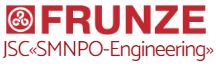 №  РОБОТИ______________ № ВИРОБУ ____________ № ЗАМОВЛЕННЯ НА ЗАКУПІВЛЮ_____________________№ ЗАЯВКИ  ______________________________________№ ЗМІНЕННЯ_____________   ДАТА   _____________СТОР.   1   ІЗ   7                      ЗАПОВНЕНО ________________   №  РОБОТИ______________ № ВИРОБУ ____________ № ЗАМОВЛЕННЯ НА ЗАКУПІВЛЮ_____________________№ ЗАЯВКИ  ______________________________________№ ЗМІНЕННЯ_____________   ДАТА   _____________СТОР.   1   ІЗ   7                      ЗАПОВНЕНО ________________   ВІДЦЕНТРОВИЙ І ОСЬОВИЙ КОМПРЕСОР 
ОПИТНИЙ ЛИСТ(API 617 – 7-е видання Глава 2)№  РОБОТИ______________ № ВИРОБУ ____________ № ЗАМОВЛЕННЯ НА ЗАКУПІВЛЮ_____________________№ ЗАЯВКИ  ______________________________________№ ЗМІНЕННЯ_____________   ДАТА   _____________СТОР.   1   ІЗ   7                      ЗАПОВНЕНО ________________   ВІДЦЕНТРОВИЙ І ОСЬОВИЙ КОМПРЕСОР 
ОПИТНИЙ ЛИСТ(API 617 – 7-е видання Глава 2)№  РОБОТИ______________ № ВИРОБУ ____________ № ЗАМОВЛЕННЯ НА ЗАКУПІВЛЮ_____________________№ ЗАЯВКИ  ______________________________________№ ЗМІНЕННЯ_____________   ДАТА   _____________СТОР.   1   ІЗ   7                      ЗАПОВНЕНО ________________   12345678910111213141516171819202122232425262728293031323334353637383940414243444546474849стосовно до:      пропонування      закупівля    готовий вирібдля __________________________________________________        установка______________________________місце експл. ___________________________________________      серійний номер__________________________призначення  ___________________________________________     необхідна кіл-сть  _______________________виробник   ______________________________________________    тип приводу (1-3.1.1)  ____________________модель   ______________________________________________         позначення приводу     ____________________ІНФОРМАЦІЯ ЗАПОВНЮЄТЬСЯ        ПОКУПЦЕМ        ВИРОБНИКОМ       ПО УЗГОДЖЕННЮ  ( ДО ЗАКУПІВЛІ)стосовно до:      пропонування      закупівля    готовий вирібдля __________________________________________________        установка______________________________місце експл. ___________________________________________      серійний номер__________________________призначення  ___________________________________________     необхідна кіл-сть  _______________________виробник   ______________________________________________    тип приводу (1-3.1.1)  ____________________модель   ______________________________________________         позначення приводу     ____________________ІНФОРМАЦІЯ ЗАПОВНЮЄТЬСЯ        ПОКУПЦЕМ        ВИРОБНИКОМ       ПО УЗГОДЖЕННЮ  ( ДО ЗАКУПІВЛІ)стосовно до:      пропонування      закупівля    готовий вирібдля __________________________________________________        установка______________________________місце експл. ___________________________________________      серійний номер__________________________призначення  ___________________________________________     необхідна кіл-сть  _______________________виробник   ______________________________________________    тип приводу (1-3.1.1)  ____________________модель   ______________________________________________         позначення приводу     ____________________ІНФОРМАЦІЯ ЗАПОВНЮЄТЬСЯ        ПОКУПЦЕМ        ВИРОБНИКОМ       ПО УЗГОДЖЕННЮ  ( ДО ЗАКУПІВЛІ)стосовно до:      пропонування      закупівля    готовий вирібдля __________________________________________________        установка______________________________місце експл. ___________________________________________      серійний номер__________________________призначення  ___________________________________________     необхідна кіл-сть  _______________________виробник   ______________________________________________    тип приводу (1-3.1.1)  ____________________модель   ______________________________________________         позначення приводу     ____________________ІНФОРМАЦІЯ ЗАПОВНЮЄТЬСЯ        ПОКУПЦЕМ        ВИРОБНИКОМ       ПО УЗГОДЖЕННЮ  ( ДО ЗАКУПІВЛІ)стосовно до:      пропонування      закупівля    готовий вирібдля __________________________________________________        установка______________________________місце експл. ___________________________________________      серійний номер__________________________призначення  ___________________________________________     необхідна кіл-сть  _______________________виробник   ______________________________________________    тип приводу (1-3.1.1)  ____________________модель   ______________________________________________         позначення приводу     ____________________ІНФОРМАЦІЯ ЗАПОВНЮЄТЬСЯ        ПОКУПЦЕМ        ВИРОБНИКОМ       ПО УЗГОДЖЕННЮ  ( ДО ЗАКУПІВЛІ)стосовно до:      пропонування      закупівля    готовий вирібдля __________________________________________________        установка______________________________місце експл. ___________________________________________      серійний номер__________________________призначення  ___________________________________________     необхідна кіл-сть  _______________________виробник   ______________________________________________    тип приводу (1-3.1.1)  ____________________модель   ______________________________________________         позначення приводу     ____________________ІНФОРМАЦІЯ ЗАПОВНЮЄТЬСЯ        ПОКУПЦЕМ        ВИРОБНИКОМ       ПО УЗГОДЖЕННЮ  ( ДО ЗАКУПІВЛІ)стосовно до:      пропонування      закупівля    готовий вирібдля __________________________________________________        установка______________________________місце експл. ___________________________________________      серійний номер__________________________призначення  ___________________________________________     необхідна кіл-сть  _______________________виробник   ______________________________________________    тип приводу (1-3.1.1)  ____________________модель   ______________________________________________         позначення приводу     ____________________ІНФОРМАЦІЯ ЗАПОВНЮЄТЬСЯ        ПОКУПЦЕМ        ВИРОБНИКОМ       ПО УЗГОДЖЕННЮ  ( ДО ЗАКУПІВЛІ)стосовно до:      пропонування      закупівля    готовий вирібдля __________________________________________________        установка______________________________місце експл. ___________________________________________      серійний номер__________________________призначення  ___________________________________________     необхідна кіл-сть  _______________________виробник   ______________________________________________    тип приводу (1-3.1.1)  ____________________модель   ______________________________________________         позначення приводу     ____________________ІНФОРМАЦІЯ ЗАПОВНЮЄТЬСЯ        ПОКУПЦЕМ        ВИРОБНИКОМ       ПО УЗГОДЖЕННЮ  ( ДО ЗАКУПІВЛІ)12345678910111213141516171819202122232425262728293031323334353637383940414243444546474849робочі умовиробочі умовиробочі умовиробочі умовиробочі умовиробочі умовиробочі умовиробочі умови12345678910111213141516171819202122232425262728293031323334353637383940414243444546474849(всі дані на одиничний виріб) стисливий газ (також див. стор.         ) властивості газу комерц. продуктивність м3/год  (1.013 barА  0 C dry) вагова витрата, (kг/год)  (вологий)  (сухий) Норм.(1-2.1.1.2)ІНШІ УМОВИІНШІ УМОВИІНШІ УМОВИІНШІ УМОВИІНШІ УМОВИІНШІ УМОВИ12345678910111213141516171819202122232425262728293031323334353637383940414243444546474849(всі дані на одиничний виріб) стисливий газ (також див. стор.         ) властивості газу комерц. продуктивність м3/год  (1.013 barА  0 C dry) вагова витрата, (kг/год)  (вологий)  (сухий) Норм.(1-2.1.1.2)abcddЕ12345678910111213141516171819202122232425262728293031323334353637383940414243444546474849(всі дані на одиничний виріб) стисливий газ (також див. стор.         ) властивості газу комерц. продуктивність м3/год  (1.013 barА  0 C dry) вагова витрата, (kг/год)  (вологий)  (сухий) 12345678910111213141516171819202122232425262728293031323334353637383940414243444546474849(всі дані на одиничний виріб) стисливий газ (також див. стор.         ) властивості газу комерц. продуктивність м3/год  (1.013 barА  0 C dry) вагова витрата, (kг/год)  (вологий)  (сухий) 12345678910111213141516171819202122232425262728293031323334353637383940414243444546474849(всі дані на одиничний виріб) стисливий газ (також див. стор.         ) властивості газу комерц. продуктивність м3/год  (1.013 barА  0 C dry) вагова витрата, (kг/год)  (вологий)  (сухий) 12345678910111213141516171819202122232425262728293031323334353637383940414243444546474849(всі дані на одиничний виріб) стисливий газ (також див. стор.         ) властивості газу комерц. продуктивність м3/год  (1.013 barА  0 C dry) вагова витрата, (kг/год)  (вологий)  (сухий) 12345678910111213141516171819202122232425262728293031323334353637383940414243444546474849умови на входіумови на входіумови на входіумови на входіумови на входіумови на входіумови на входіумови на вході12345678910111213141516171819202122232425262728293031323334353637383940414243444546474849 тиск  (МПа) температура  (C) відносна вологість % молекулярна вага Cp/Cv (K1) або (Kсер) стисливість (Z1) або (Zсер)об’ємні витрати на вході (м3/год) 12345678910111213141516171819202122232425262728293031323334353637383940414243444546474849 тиск  (МПа) температура  (C) відносна вологість % молекулярна вага Cp/Cv (K1) або (Kсер) стисливість (Z1) або (Zсер)об’ємні витрати на вході (м3/год) 12345678910111213141516171819202122232425262728293031323334353637383940414243444546474849 тиск  (МПа) температура  (C) відносна вологість % молекулярна вага Cp/Cv (K1) або (Kсер) стисливість (Z1) або (Zсер)об’ємні витрати на вході (м3/год) 12345678910111213141516171819202122232425262728293031323334353637383940414243444546474849 тиск  (МПа) температура  (C) відносна вологість % молекулярна вага Cp/Cv (K1) або (Kсер) стисливість (Z1) або (Zсер)об’ємні витрати на вході (м3/год) 12345678910111213141516171819202122232425262728293031323334353637383940414243444546474849 тиск  (МПа) температура  (C) відносна вологість % молекулярна вага Cp/Cv (K1) або (Kсер) стисливість (Z1) або (Zсер)об’ємні витрати на вході (м3/год) 12345678910111213141516171819202122232425262728293031323334353637383940414243444546474849 тиск  (МПа) температура  (C) відносна вологість % молекулярна вага Cp/Cv (K1) або (Kсер) стисливість (Z1) або (Zсер)об’ємні витрати на вході (м3/год) 12345678910111213141516171819202122232425262728293031323334353637383940414243444546474849 тиск  (МПа) температура  (C) відносна вологість % молекулярна вага Cp/Cv (K1) або (Kсер) стисливість (Z1) або (Zсер)об’ємні витрати на вході (м3/год) 12345678910111213141516171819202122232425262728293031323334353637383940414243444546474849условия на нагнетанииусловия на нагнетанииусловия на нагнетанииусловия на нагнетанииусловия на нагнетанииусловия на нагнетанииусловия на нагнетанииусловия на нагнетании12345678910111213141516171819202122232425262728293031323334353637383940414243444546474849 тиск  (МПа) температура  (C) Cp/Cv (K1) або (Kср)стисливість (Z1) або (Zсер)  внутр. (газова) потужність (кВт) потужність на валу (кВт)споживана потужність приводу (включ. усі витрати) (кВт) швидкість    (ОБ/ХВ) діапазон зміні продуктивності (qном – Qпомпажа) (%) політропний напор (N-m/kg) політропний ккд (%) сертифікаційна точка номер робочої характеристики guarantee point performance curve number12345678910111213141516171819202122232425262728293031323334353637383940414243444546474849 тиск  (МПа) температура  (C) Cp/Cv (K1) або (Kср)стисливість (Z1) або (Zсер)  внутр. (газова) потужність (кВт) потужність на валу (кВт)споживана потужність приводу (включ. усі витрати) (кВт) швидкість    (ОБ/ХВ) діапазон зміні продуктивності (qном – Qпомпажа) (%) політропний напор (N-m/kg) політропний ккд (%) сертифікаційна точка номер робочої характеристики guarantee point performance curve number12345678910111213141516171819202122232425262728293031323334353637383940414243444546474849 тиск  (МПа) температура  (C) Cp/Cv (K1) або (Kср)стисливість (Z1) або (Zсер)  внутр. (газова) потужність (кВт) потужність на валу (кВт)споживана потужність приводу (включ. усі витрати) (кВт) швидкість    (ОБ/ХВ) діапазон зміні продуктивності (qном – Qпомпажа) (%) політропний напор (N-m/kg) політропний ккд (%) сертифікаційна точка номер робочої характеристики guarantee point performance curve number12345678910111213141516171819202122232425262728293031323334353637383940414243444546474849 тиск  (МПа) температура  (C) Cp/Cv (K1) або (Kср)стисливість (Z1) або (Zсер)  внутр. (газова) потужність (кВт) потужність на валу (кВт)споживана потужність приводу (включ. усі витрати) (кВт) швидкість    (ОБ/ХВ) діапазон зміні продуктивності (qном – Qпомпажа) (%) політропний напор (N-m/kg) політропний ккд (%) сертифікаційна точка номер робочої характеристики guarantee point performance curve number12345678910111213141516171819202122232425262728293031323334353637383940414243444546474849 тиск  (МПа) температура  (C) Cp/Cv (K1) або (Kср)стисливість (Z1) або (Zсер)  внутр. (газова) потужність (кВт) потужність на валу (кВт)споживана потужність приводу (включ. усі витрати) (кВт) швидкість    (ОБ/ХВ) діапазон зміні продуктивності (qном – Qпомпажа) (%) політропний напор (N-m/kg) політропний ккд (%) сертифікаційна точка номер робочої характеристики guarantee point performance curve number12345678910111213141516171819202122232425262728293031323334353637383940414243444546474849 тиск  (МПа) температура  (C) Cp/Cv (K1) або (Kср)стисливість (Z1) або (Zсер)  внутр. (газова) потужність (кВт) потужність на валу (кВт)споживана потужність приводу (включ. усі витрати) (кВт) швидкість    (ОБ/ХВ) діапазон зміні продуктивності (qном – Qпомпажа) (%) політропний напор (N-m/kg) політропний ккд (%) сертифікаційна точка номер робочої характеристики guarantee point performance curve number12345678910111213141516171819202122232425262728293031323334353637383940414243444546474849 тиск  (МПа) температура  (C) Cp/Cv (K1) або (Kср)стисливість (Z1) або (Zсер)  внутр. (газова) потужність (кВт) потужність на валу (кВт)споживана потужність приводу (включ. усі витрати) (кВт) швидкість    (ОБ/ХВ) діапазон зміні продуктивності (qном – Qпомпажа) (%) політропний напор (N-m/kg) політропний ккд (%) сертифікаційна точка номер робочої характеристики guarantee point performance curve number12345678910111213141516171819202122232425262728293031323334353637383940414243444546474849 тиск  (МПа) температура  (C) Cp/Cv (K1) або (Kср)стисливість (Z1) або (Zсер)  внутр. (газова) потужність (кВт) потужність на валу (кВт)споживана потужність приводу (включ. усі витрати) (кВт) швидкість    (ОБ/ХВ) діапазон зміні продуктивності (qном – Qпомпажа) (%) політропний напор (N-m/kg) політропний ккд (%) сертифікаційна точка номер робочої характеристики guarantee point performance curve number12345678910111213141516171819202122232425262728293031323334353637383940414243444546474849 тиск  (МПа) температура  (C) Cp/Cv (K1) або (Kср)стисливість (Z1) або (Zсер)  внутр. (газова) потужність (кВт) потужність на валу (кВт)споживана потужність приводу (включ. усі витрати) (кВт) швидкість    (ОБ/ХВ) діапазон зміні продуктивності (qном – Qпомпажа) (%) політропний напор (N-m/kg) політропний ккд (%) сертифікаційна точка номер робочої характеристики guarantee point performance curve number12345678910111213141516171819202122232425262728293031323334353637383940414243444546474849 тиск  (МПа) температура  (C) Cp/Cv (K1) або (Kср)стисливість (Z1) або (Zсер)  внутр. (газова) потужність (кВт) потужність на валу (кВт)споживана потужність приводу (включ. усі витрати) (кВт) швидкість    (ОБ/ХВ) діапазон зміні продуктивності (qном – Qпомпажа) (%) політропний напор (N-m/kg) політропний ккд (%) сертифікаційна точка номер робочої характеристики guarantee point performance curve number12345678910111213141516171819202122232425262728293031323334353637383940414243444546474849 тиск  (МПа) температура  (C) Cp/Cv (K1) або (Kср)стисливість (Z1) або (Zсер)  внутр. (газова) потужність (кВт) потужність на валу (кВт)споживана потужність приводу (включ. усі витрати) (кВт) швидкість    (ОБ/ХВ) діапазон зміні продуктивності (qном – Qпомпажа) (%) політропний напор (N-m/kg) політропний ккд (%) сертифікаційна точка номер робочої характеристики guarantee point performance curve number12345678910111213141516171819202122232425262728293031323334353637383940414243444546474849 тиск  (МПа) температура  (C) Cp/Cv (K1) або (Kср)стисливість (Z1) або (Zсер)  внутр. (газова) потужність (кВт) потужність на валу (кВт)споживана потужність приводу (включ. усі витрати) (кВт) швидкість    (ОБ/ХВ) діапазон зміні продуктивності (qном – Qпомпажа) (%) політропний напор (N-m/kg) політропний ккд (%) сертифікаційна точка номер робочої характеристики guarantee point performance curve number12345678910111213141516171819202122232425262728293031323334353637383940414243444546474849 тиск  (МПа) температура  (C) Cp/Cv (K1) або (Kср)стисливість (Z1) або (Zсер)  внутр. (газова) потужність (кВт) потужність на валу (кВт)споживана потужність приводу (включ. усі витрати) (кВт) швидкість    (ОБ/ХВ) діапазон зміні продуктивності (qном – Qпомпажа) (%) політропний напор (N-m/kg) політропний ккд (%) сертифікаційна точка номер робочої характеристики guarantee point performance curve number12345678910111213141516171819202122232425262728293031323334353637383940414243444546474849регулювання  (1-3.4.2.1)metoд   дроселюв. на всмоктуванні   поворотні лопатки   зміни швидкості   перепуск      охолоджуючий байпасс  _____(МПа абс)                            (2-2.4.1)                      с  __________%    нагнітання           від  ________до_____( МПа абс)                                                    до _________%     до ______             до ________сигнал         джерело (1-3.4.2.1)  __________________________________________________________                   тип            електронний                         пневматичний                    інший     ______________________                   диапазон___________mA                           _________( МПа )                          ___________________Запускпротипомпажна система (1-3.4.2.2)  ручний спосіб                 автомат.                 відсутнійрегулювання  (1-3.4.2.1)metoд   дроселюв. на всмоктуванні   поворотні лопатки   зміни швидкості   перепуск      охолоджуючий байпасс  _____(МПа абс)                            (2-2.4.1)                      с  __________%    нагнітання           від  ________до_____( МПа абс)                                                    до _________%     до ______             до ________сигнал         джерело (1-3.4.2.1)  __________________________________________________________                   тип            електронний                         пневматичний                    інший     ______________________                   диапазон___________mA                           _________( МПа )                          ___________________Запускпротипомпажна система (1-3.4.2.2)  ручний спосіб                 автомат.                 відсутнійрегулювання  (1-3.4.2.1)metoд   дроселюв. на всмоктуванні   поворотні лопатки   зміни швидкості   перепуск      охолоджуючий байпасс  _____(МПа абс)                            (2-2.4.1)                      с  __________%    нагнітання           від  ________до_____( МПа абс)                                                    до _________%     до ______             до ________сигнал         джерело (1-3.4.2.1)  __________________________________________________________                   тип            електронний                         пневматичний                    інший     ______________________                   диапазон___________mA                           _________( МПа )                          ___________________Запускпротипомпажна система (1-3.4.2.2)  ручний спосіб                 автомат.                 відсутнійрегулювання  (1-3.4.2.1)metoд   дроселюв. на всмоктуванні   поворотні лопатки   зміни швидкості   перепуск      охолоджуючий байпасс  _____(МПа абс)                            (2-2.4.1)                      с  __________%    нагнітання           від  ________до_____( МПа абс)                                                    до _________%     до ______             до ________сигнал         джерело (1-3.4.2.1)  __________________________________________________________                   тип            електронний                         пневматичний                    інший     ______________________                   диапазон___________mA                           _________( МПа )                          ___________________Запускпротипомпажна система (1-3.4.2.2)  ручний спосіб                 автомат.                 відсутнійрегулювання  (1-3.4.2.1)metoд   дроселюв. на всмоктуванні   поворотні лопатки   зміни швидкості   перепуск      охолоджуючий байпасс  _____(МПа абс)                            (2-2.4.1)                      с  __________%    нагнітання           від  ________до_____( МПа абс)                                                    до _________%     до ______             до ________сигнал         джерело (1-3.4.2.1)  __________________________________________________________                   тип            електронний                         пневматичний                    інший     ______________________                   диапазон___________mA                           _________( МПа )                          ___________________Запускпротипомпажна система (1-3.4.2.2)  ручний спосіб                 автомат.                 відсутнійрегулювання  (1-3.4.2.1)metoд   дроселюв. на всмоктуванні   поворотні лопатки   зміни швидкості   перепуск      охолоджуючий байпасс  _____(МПа абс)                            (2-2.4.1)                      с  __________%    нагнітання           від  ________до_____( МПа абс)                                                    до _________%     до ______             до ________сигнал         джерело (1-3.4.2.1)  __________________________________________________________                   тип            електронний                         пневматичний                    інший     ______________________                   диапазон___________mA                           _________( МПа )                          ___________________Запускпротипомпажна система (1-3.4.2.2)  ручний спосіб                 автомат.                 відсутнійрегулювання  (1-3.4.2.1)metoд   дроселюв. на всмоктуванні   поворотні лопатки   зміни швидкості   перепуск      охолоджуючий байпасс  _____(МПа абс)                            (2-2.4.1)                      с  __________%    нагнітання           від  ________до_____( МПа абс)                                                    до _________%     до ______             до ________сигнал         джерело (1-3.4.2.1)  __________________________________________________________                   тип            електронний                         пневматичний                    інший     ______________________                   диапазон___________mA                           _________( МПа )                          ___________________Запускпротипомпажна система (1-3.4.2.2)  ручний спосіб                 автомат.                 відсутнійрегулювання  (1-3.4.2.1)metoд   дроселюв. на всмоктуванні   поворотні лопатки   зміни швидкості   перепуск      охолоджуючий байпасс  _____(МПа абс)                            (2-2.4.1)                      с  __________%    нагнітання           від  ________до_____( МПа абс)                                                    до _________%     до ______             до ________сигнал         джерело (1-3.4.2.1)  __________________________________________________________                   тип            електронний                         пневматичний                    інший     ______________________                   диапазон___________mA                           _________( МПа )                          ___________________Запускпротипомпажна система (1-3.4.2.2)  ручний спосіб                 автомат.                 відсутній12345678910111213141516171819202122232425262728293031323334353637383940414243444546474849примітки: примітки: примітки: примітки: примітки: примітки: примітки: примітки: №  РОБОТИ_________________ № ВИРОБУ ______________№ ЗАМОВЛЕННЯ НА ЗАКУПІВЛЮ_____________________№ ЗАЯВКИ  ________________________________________№ ЗМІНЕННЯ_____________   ДАТА   _____________СТОР.   2  ІЗ   7                      ЗАПОВНЕНО ________________   №  РОБОТИ_________________ № ВИРОБУ ______________№ ЗАМОВЛЕННЯ НА ЗАКУПІВЛЮ_____________________№ ЗАЯВКИ  ________________________________________№ ЗМІНЕННЯ_____________   ДАТА   _____________СТОР.   2  ІЗ   7                      ЗАПОВНЕНО ________________   №  РОБОТИ_________________ № ВИРОБУ ______________№ ЗАМОВЛЕННЯ НА ЗАКУПІВЛЮ_____________________№ ЗАЯВКИ  ________________________________________№ ЗМІНЕННЯ_____________   ДАТА   _____________СТОР.   2  ІЗ   7                      ЗАПОВНЕНО ________________   №  РОБОТИ_________________ № ВИРОБУ ______________№ ЗАМОВЛЕННЯ НА ЗАКУПІВЛЮ_____________________№ ЗАЯВКИ  ________________________________________№ ЗМІНЕННЯ_____________   ДАТА   _____________СТОР.   2  ІЗ   7                      ЗАПОВНЕНО ________________   №  РОБОТИ_________________ № ВИРОБУ ______________№ ЗАМОВЛЕННЯ НА ЗАКУПІВЛЮ_____________________№ ЗАЯВКИ  ________________________________________№ ЗМІНЕННЯ_____________   ДАТА   _____________СТОР.   2  ІЗ   7                      ЗАПОВНЕНО ________________   №  РОБОТИ_________________ № ВИРОБУ ______________№ ЗАМОВЛЕННЯ НА ЗАКУПІВЛЮ_____________________№ ЗАЯВКИ  ________________________________________№ ЗМІНЕННЯ_____________   ДАТА   _____________СТОР.   2  ІЗ   7                      ЗАПОВНЕНО ________________   №  РОБОТИ_________________ № ВИРОБУ ______________№ ЗАМОВЛЕННЯ НА ЗАКУПІВЛЮ_____________________№ ЗАЯВКИ  ________________________________________№ ЗМІНЕННЯ_____________   ДАТА   _____________СТОР.   2  ІЗ   7                      ЗАПОВНЕНО ________________   №  РОБОТИ_________________ № ВИРОБУ ______________№ ЗАМОВЛЕННЯ НА ЗАКУПІВЛЮ_____________________№ ЗАЯВКИ  ________________________________________№ ЗМІНЕННЯ_____________   ДАТА   _____________СТОР.   2  ІЗ   7                      ЗАПОВНЕНО ________________   №  РОБОТИ_________________ № ВИРОБУ ______________№ ЗАМОВЛЕННЯ НА ЗАКУПІВЛЮ_____________________№ ЗАЯВКИ  ________________________________________№ ЗМІНЕННЯ_____________   ДАТА   _____________СТОР.   2  ІЗ   7                      ЗАПОВНЕНО ________________   №  РОБОТИ_________________ № ВИРОБУ ______________№ ЗАМОВЛЕННЯ НА ЗАКУПІВЛЮ_____________________№ ЗАЯВКИ  ________________________________________№ ЗМІНЕННЯ_____________   ДАТА   _____________СТОР.   2  ІЗ   7                      ЗАПОВНЕНО ________________   №  РОБОТИ_________________ № ВИРОБУ ______________№ ЗАМОВЛЕННЯ НА ЗАКУПІВЛЮ_____________________№ ЗАЯВКИ  ________________________________________№ ЗМІНЕННЯ_____________   ДАТА   _____________СТОР.   2  ІЗ   7                      ЗАПОВНЕНО ________________   №  РОБОТИ_________________ № ВИРОБУ ______________№ ЗАМОВЛЕННЯ НА ЗАКУПІВЛЮ_____________________№ ЗАЯВКИ  ________________________________________№ ЗМІНЕННЯ_____________   ДАТА   _____________СТОР.   2  ІЗ   7                      ЗАПОВНЕНО ________________   №  РОБОТИ_________________ № ВИРОБУ ______________№ ЗАМОВЛЕННЯ НА ЗАКУПІВЛЮ_____________________№ ЗАЯВКИ  ________________________________________№ ЗМІНЕННЯ_____________   ДАТА   _____________СТОР.   2  ІЗ   7                      ЗАПОВНЕНО ________________   №  РОБОТИ_________________ № ВИРОБУ ______________№ ЗАМОВЛЕННЯ НА ЗАКУПІВЛЮ_____________________№ ЗАЯВКИ  ________________________________________№ ЗМІНЕННЯ_____________   ДАТА   _____________СТОР.   2  ІЗ   7                      ЗАПОВНЕНО ________________   ВІДЦЕНТРОВИЙ І ОСЬОВИЙ КОМПРЕСОР 
ОПИТНИЙ ЛИСТ(API 617 – 7-е видання Глава 2)ВІДЦЕНТРОВИЙ І ОСЬОВИЙ КОМПРЕСОР 
ОПИТНИЙ ЛИСТ(API 617 – 7-е видання Глава 2)ВІДЦЕНТРОВИЙ І ОСЬОВИЙ КОМПРЕСОР 
ОПИТНИЙ ЛИСТ(API 617 – 7-е видання Глава 2)ВІДЦЕНТРОВИЙ І ОСЬОВИЙ КОМПРЕСОР 
ОПИТНИЙ ЛИСТ(API 617 – 7-е видання Глава 2)ВІДЦЕНТРОВИЙ І ОСЬОВИЙ КОМПРЕСОР 
ОПИТНИЙ ЛИСТ(API 617 – 7-е видання Глава 2)№  РОБОТИ_________________ № ВИРОБУ ______________№ ЗАМОВЛЕННЯ НА ЗАКУПІВЛЮ_____________________№ ЗАЯВКИ  ________________________________________№ ЗМІНЕННЯ_____________   ДАТА   _____________СТОР.   2  ІЗ   7                      ЗАПОВНЕНО ________________   №  РОБОТИ_________________ № ВИРОБУ ______________№ ЗАМОВЛЕННЯ НА ЗАКУПІВЛЮ_____________________№ ЗАЯВКИ  ________________________________________№ ЗМІНЕННЯ_____________   ДАТА   _____________СТОР.   2  ІЗ   7                      ЗАПОВНЕНО ________________   №  РОБОТИ_________________ № ВИРОБУ ______________№ ЗАМОВЛЕННЯ НА ЗАКУПІВЛЮ_____________________№ ЗАЯВКИ  ________________________________________№ ЗМІНЕННЯ_____________   ДАТА   _____________СТОР.   2  ІЗ   7                      ЗАПОВНЕНО ________________   №  РОБОТИ_________________ № ВИРОБУ ______________№ ЗАМОВЛЕННЯ НА ЗАКУПІВЛЮ_____________________№ ЗАЯВКИ  ________________________________________№ ЗМІНЕННЯ_____________   ДАТА   _____________СТОР.   2  ІЗ   7                      ЗАПОВНЕНО ________________   №  РОБОТИ_________________ № ВИРОБУ ______________№ ЗАМОВЛЕННЯ НА ЗАКУПІВЛЮ_____________________№ ЗАЯВКИ  ________________________________________№ ЗМІНЕННЯ_____________   ДАТА   _____________СТОР.   2  ІЗ   7                      ЗАПОВНЕНО ________________   №  РОБОТИ_________________ № ВИРОБУ ______________№ ЗАМОВЛЕННЯ НА ЗАКУПІВЛЮ_____________________№ ЗАЯВКИ  ________________________________________№ ЗМІНЕННЯ_____________   ДАТА   _____________СТОР.   2  ІЗ   7                      ЗАПОВНЕНО ________________   №  РОБОТИ_________________ № ВИРОБУ ______________№ ЗАМОВЛЕННЯ НА ЗАКУПІВЛЮ_____________________№ ЗАЯВКИ  ________________________________________№ ЗМІНЕННЯ_____________   ДАТА   _____________СТОР.   2  ІЗ   7                      ЗАПОВНЕНО ________________   ВІДЦЕНТРОВИЙ І ОСЬОВИЙ КОМПРЕСОР 
ОПИТНИЙ ЛИСТ(API 617 – 7-е видання Глава 2)ВІДЦЕНТРОВИЙ І ОСЬОВИЙ КОМПРЕСОР 
ОПИТНИЙ ЛИСТ(API 617 – 7-е видання Глава 2)ВІДЦЕНТРОВИЙ І ОСЬОВИЙ КОМПРЕСОР 
ОПИТНИЙ ЛИСТ(API 617 – 7-е видання Глава 2)ВІДЦЕНТРОВИЙ І ОСЬОВИЙ КОМПРЕСОР 
ОПИТНИЙ ЛИСТ(API 617 – 7-е видання Глава 2)ВІДЦЕНТРОВИЙ І ОСЬОВИЙ КОМПРЕСОР 
ОПИТНИЙ ЛИСТ(API 617 – 7-е видання Глава 2)№  РОБОТИ_________________ № ВИРОБУ ______________№ ЗАМОВЛЕННЯ НА ЗАКУПІВЛЮ_____________________№ ЗАЯВКИ  ________________________________________№ ЗМІНЕННЯ_____________   ДАТА   _____________СТОР.   2  ІЗ   7                      ЗАПОВНЕНО ________________   №  РОБОТИ_________________ № ВИРОБУ ______________№ ЗАМОВЛЕННЯ НА ЗАКУПІВЛЮ_____________________№ ЗАЯВКИ  ________________________________________№ ЗМІНЕННЯ_____________   ДАТА   _____________СТОР.   2  ІЗ   7                      ЗАПОВНЕНО ________________   №  РОБОТИ_________________ № ВИРОБУ ______________№ ЗАМОВЛЕННЯ НА ЗАКУПІВЛЮ_____________________№ ЗАЯВКИ  ________________________________________№ ЗМІНЕННЯ_____________   ДАТА   _____________СТОР.   2  ІЗ   7                      ЗАПОВНЕНО ________________   №  РОБОТИ_________________ № ВИРОБУ ______________№ ЗАМОВЛЕННЯ НА ЗАКУПІВЛЮ_____________________№ ЗАЯВКИ  ________________________________________№ ЗМІНЕННЯ_____________   ДАТА   _____________СТОР.   2  ІЗ   7                      ЗАПОВНЕНО ________________   №  РОБОТИ_________________ № ВИРОБУ ______________№ ЗАМОВЛЕННЯ НА ЗАКУПІВЛЮ_____________________№ ЗАЯВКИ  ________________________________________№ ЗМІНЕННЯ_____________   ДАТА   _____________СТОР.   2  ІЗ   7                      ЗАПОВНЕНО ________________   №  РОБОТИ_________________ № ВИРОБУ ______________№ ЗАМОВЛЕННЯ НА ЗАКУПІВЛЮ_____________________№ ЗАЯВКИ  ________________________________________№ ЗМІНЕННЯ_____________   ДАТА   _____________СТОР.   2  ІЗ   7                      ЗАПОВНЕНО ________________   №  РОБОТИ_________________ № ВИРОБУ ______________№ ЗАМОВЛЕННЯ НА ЗАКУПІВЛЮ_____________________№ ЗАЯВКИ  ________________________________________№ ЗМІНЕННЯ_____________   ДАТА   _____________СТОР.   2  ІЗ   7                      ЗАПОВНЕНО ________________   1РОБОЧІ УМОВИ (1-2.1.1.10 (1-3.1.2) (1-3.1.3)РОБОЧІ УМОВИ (1-2.1.1.10 (1-3.1.2) (1-3.1.3)РОБОЧІ УМОВИ (1-2.1.1.10 (1-3.1.2) (1-3.1.3)РОБОЧІ УМОВИ (1-2.1.1.10 (1-3.1.2) (1-3.1.3)РОБОЧІ УМОВИ (1-2.1.1.10 (1-3.1.2) (1-3.1.3)РОБОЧІ УМОВИ (1-2.1.1.10 (1-3.1.2) (1-3.1.3)РОБОЧІ УМОВИ (1-2.1.1.10 (1-3.1.2) (1-3.1.3)РОБОЧІ УМОВИ (1-2.1.1.10 (1-3.1.2) (1-3.1.3)РОБОЧІ УМОВИ (1-2.1.1.10 (1-3.1.2) (1-3.1.3)РОБОЧІ УМОВИ (1-2.1.1.10 (1-3.1.2) (1-3.1.3)РОБОЧІ УМОВИ (1-2.1.1.10 (1-3.1.2) (1-3.1.3)2СОСТАВ ГАЗУ: МОЛЬ  %СОСТАВ ГАЗУ: МОЛЬ  %НОРМ.ІНШІ УМОВИІНШІ УМОВИІНШІ УМОВИІНШІ УМОВИІНШІ УМОВИІНШІ УМОВИІНШІ УМОВИПРИМІТКИ3СОСТАВ ГАЗУ: МОЛЬ  %СОСТАВ ГАЗУ: МОЛЬ  %НОРМ.ААВВСDEПРИМІТКИ45ПОВІТРЯ6КИСЕНЬ7АЗОТ8ВОДЯНА ПАРА9ОКИС ВУГЛЕЦЮ10ДВООКИС ВУГЛЕЦЮ11СІРКОВОДЕНЬ(1-2.2.1.6)12ВОДЕНЬ (1-2.2.1.9)13МЕТАН14ЕТИЛЕН15ЕТАН16ПРОПІЛЕН17ПРОПАН18I- БУТАН19n – БУТАН20I – ПЕНТАН21n – ПЕНТАН22ГЕКСАН ПЛЮС23АГРЕСИВНІ РЕАГЕНТИ(1-2.2.1.3)2425ВСЬОГО26СЕРЕД. МОЛ. ВАГА СУМІШІ27РОЗМІЩЕННЯ (1-2.1.8)РОЗМІЩЕННЯ (1-2.1.8)РОЗМІЩЕННЯ (1-2.1.8)РОЗМІЩЕННЯ (1-2.1.8)РОЗМІЩЕННЯ (1-2.1.8)РОЗМІЩЕННЯ (1-2.1.8)ВИМОГИ ПО ШУМУ (1-2.1.9)ВИМОГИ ПО ШУМУ (1-2.1.9)ВИМОГИ ПО ШУМУ (1-2.1.9)ВИМОГИ ПО ШУМУ (1-2.1.9)ВИМОГИ ПО ШУМУ (1-2.1.9)28 В ЗАЧИН. ПРИМІЩ.       У ВІДКР. ПРИМІЩ.                    КАТЕГОРІЯ В ЗАЧИН. ПРИМІЩ.       У ВІДКР. ПРИМІЩ.                    КАТЕГОРІЯ В ЗАЧИН. ПРИМІЩ.       У ВІДКР. ПРИМІЩ.                    КАТЕГОРІЯ В ЗАЧИН. ПРИМІЩ.       У ВІДКР. ПРИМІЩ.                    КАТЕГОРІЯ В ЗАЧИН. ПРИМІЩ.       У ВІДКР. ПРИМІЩ.                    КАТЕГОРІЯ В ЗАЧИН. ПРИМІЩ.       У ВІДКР. ПРИМІЩ.                    КАТЕГОРІЯ ЗАСТОСОВУВАНІ ДО КОМПРЕСОРУ ЗАСТОСОВУВАНІ ДО КОМПРЕСОРУ ЗАСТОСОВУВАНІ ДО КОМПРЕСОРУ ЗАСТОСОВУВАНІ ДО КОМПРЕСОРУ ЗАСТОСОВУВАНІ ДО КОМПРЕСОРУ29 ОПАЛЮЄТЬСЯ              ПІД НАВІСОМ                              МЕЗОНІН    ОПАЛЮЄТЬСЯ              ПІД НАВІСОМ                              МЕЗОНІН    ОПАЛЮЄТЬСЯ              ПІД НАВІСОМ                              МЕЗОНІН    ОПАЛЮЄТЬСЯ              ПІД НАВІСОМ                              МЕЗОНІН    ОПАЛЮЄТЬСЯ              ПІД НАВІСОМ                              МЕЗОНІН    ОПАЛЮЄТЬСЯ              ПІД НАВІСОМ                              МЕЗОНІН   ДИВ. СПЕЦИФІКАЦІЮ   ________________________ДИВ. СПЕЦИФІКАЦІЮ   ________________________ДИВ. СПЕЦИФІКАЦІЮ   ________________________ДИВ. СПЕЦИФІКАЦІЮ   ________________________ДИВ. СПЕЦИФІКАЦІЮ   ________________________30 НЕ ОПАЛЮЄТЬСЯ        ЧАСТКОВО ОБГОРОДЖЕНО     _______ НЕ ОПАЛЮЄТЬСЯ        ЧАСТКОВО ОБГОРОДЖЕНО     _______ НЕ ОПАЛЮЄТЬСЯ        ЧАСТКОВО ОБГОРОДЖЕНО     _______ НЕ ОПАЛЮЄТЬСЯ        ЧАСТКОВО ОБГОРОДЖЕНО     _______ НЕ ОПАЛЮЄТЬСЯ        ЧАСТКОВО ОБГОРОДЖЕНО     _______ НЕ ОПАЛЮЄТЬСЯ        ЧАСТКОВО ОБГОРОДЖЕНО     _______ ЗАСТОСОВУВАНІ ДО НАВКОЛ. СЕРЕДОВИЩА   ЗАСТОСОВУВАНІ ДО НАВКОЛ. СЕРЕДОВИЩА   ЗАСТОСОВУВАНІ ДО НАВКОЛ. СЕРЕДОВИЩА   ЗАСТОСОВУВАНІ ДО НАВКОЛ. СЕРЕДОВИЩА   ЗАСТОСОВУВАНІ ДО НАВКОЛ. СЕРЕДОВИЩА  31 КЛАСИФІКАЦІЯ ПРИМІЩЕННЯ (1-2.1.14)   КЛ.___ ГР.___ ДИВ____ КЛАСИФІКАЦІЯ ПРИМІЩЕННЯ (1-2.1.14)   КЛ.___ ГР.___ ДИВ____ КЛАСИФІКАЦІЯ ПРИМІЩЕННЯ (1-2.1.14)   КЛ.___ ГР.___ ДИВ____ КЛАСИФІКАЦІЯ ПРИМІЩЕННЯ (1-2.1.14)   КЛ.___ ГР.___ ДИВ____ КЛАСИФІКАЦІЯ ПРИМІЩЕННЯ (1-2.1.14)   КЛ.___ ГР.___ ДИВ____ КЛАСИФІКАЦІЯ ПРИМІЩЕННЯ (1-2.1.14)   КЛ.___ ГР.___ ДИВ____ДИВ. СПЕЦИФІКАЦІЮ   ________________________ДИВ. СПЕЦИФІКАЦІЮ   ________________________ДИВ. СПЕЦИФІКАЦІЮ   ________________________ДИВ. СПЕЦИФІКАЦІЮ   ________________________ДИВ. СПЕЦИФІКАЦІЮ   ________________________32ДАНІ МІСЦЕВИХ УМОВ (1-2.1-8)ДАНІ МІСЦЕВИХ УМОВ (1-2.1-8)ДАНІ МІСЦЕВИХ УМОВ (1-2.1-8)ДАНІ МІСЦЕВИХ УМОВ (1-2.1-8)ДАНІ МІСЦЕВИХ УМОВ (1-2.1-8)ДАНІ МІСЦЕВИХ УМОВ (1-2.1-8)НАЯВНІСТЬ АКУСТ КОЖУХ         ДА       НЕТНАЯВНІСТЬ АКУСТ КОЖУХ         ДА       НЕТНАЯВНІСТЬ АКУСТ КОЖУХ         ДА       НЕТНАЯВНІСТЬ АКУСТ КОЖУХ         ДА       НЕТНАЯВНІСТЬ АКУСТ КОЖУХ         ДА       НЕТ33 ВИСОТА УР.М. _______(М)    БАРОМ. ТИСК _____ barА ВИСОТА УР.М. _______(М)    БАРОМ. ТИСК _____ barА ВИСОТА УР.М. _______(М)    БАРОМ. ТИСК _____ barА ВИСОТА УР.М. _______(М)    БАРОМ. ТИСК _____ barА ВИСОТА УР.М. _______(М)    БАРОМ. ТИСК _____ barА ВИСОТА УР.М. _______(М)    БАРОМ. ТИСК _____ barАЗАСТОСОВУВАНА СПЕЦИФІКАЦІЯ  _______________ЗАСТОСОВУВАНА СПЕЦИФІКАЦІЯ  _______________ЗАСТОСОВУВАНА СПЕЦИФІКАЦІЯ  _______________ЗАСТОСОВУВАНА СПЕЦИФІКАЦІЯ  _______________ЗАСТОСОВУВАНА СПЕЦИФІКАЦІЯ  _______________34 ДІАПАЗОН НАВКОЛ. ТЕМПЕРАТУР: ДІАПАЗОН НАВКОЛ. ТЕМПЕРАТУР: ДІАПАЗОН НАВКОЛ. ТЕМПЕРАТУР: ДІАПАЗОН НАВКОЛ. ТЕМПЕРАТУР: ДІАПАЗОН НАВКОЛ. ТЕМПЕРАТУР: ДІАПАЗОН НАВКОЛ. ТЕМПЕРАТУР:API 617,  7-Е ВИДАННЯ, ГЛАВА 1 І 2API 617,  7-Е ВИДАННЯ, ГЛАВА 1 І 2API 617,  7-Е ВИДАННЯ, ГЛАВА 1 І 2API 617,  7-Е ВИДАННЯ, ГЛАВА 1 І 2API 617,  7-Е ВИДАННЯ, ГЛАВА 1 І 235                                      СУХИЙ ТЕРМОМЕТР       ВОЛОГИЙ ТЕРМОМЕТР                                      СУХИЙ ТЕРМОМЕТР       ВОЛОГИЙ ТЕРМОМЕТР                                      СУХИЙ ТЕРМОМЕТР       ВОЛОГИЙ ТЕРМОМЕТР                                      СУХИЙ ТЕРМОМЕТР       ВОЛОГИЙ ТЕРМОМЕТР                                      СУХИЙ ТЕРМОМЕТР       ВОЛОГИЙ ТЕРМОМЕТР                                      СУХИЙ ТЕРМОМЕТР       ВОЛОГИЙ ТЕРМОМЕТР ПОСТАЧАЛЬНИК ВІДПОВІД. ЗА ВСТАНОВЛЕННЯ (1.1.5.53) (1-1.8) (1-2.1.3) ПОСТАЧАЛЬНИК ВІДПОВІД. ЗА ВСТАНОВЛЕННЯ (1.1.5.53) (1-1.8) (1-2.1.3) ПОСТАЧАЛЬНИК ВІДПОВІД. ЗА ВСТАНОВЛЕННЯ (1.1.5.53) (1-1.8) (1-2.1.3) ПОСТАЧАЛЬНИК ВІДПОВІД. ЗА ВСТАНОВЛЕННЯ (1.1.5.53) (1-1.8) (1-2.1.3) ПОСТАЧАЛЬНИК ВІДПОВІД. ЗА ВСТАНОВЛЕННЯ (1.1.5.53) (1-1.8) (1-2.1.3)36НОРМ. OС                           _____________________           ______________________НОРМ. OС                           _____________________           ______________________НОРМ. OС                           _____________________           ______________________НОРМ. OС                           _____________________           ______________________НОРМ. OС                           _____________________           ______________________НОРМ. OС                           _____________________           ____________________________________________________________________________________________________________________________________________________________________________________________________________________________________________________________37МАКСИМАЛЬНА OС        _____________________           ______________________МАКСИМАЛЬНА OС        _____________________           ______________________МАКСИМАЛЬНА OС        _____________________           ______________________МАКСИМАЛЬНА OС        _____________________           ______________________МАКСИМАЛЬНА OС        _____________________           ______________________МАКСИМАЛЬНА OС        _____________________           ______________________38МІНІМАЛЬНА                  _____________________           ______________________МІНІМАЛЬНА                  _____________________           ______________________МІНІМАЛЬНА                  _____________________           ______________________МІНІМАЛЬНА                  _____________________           ______________________МІНІМАЛЬНА                  _____________________           ______________________МІНІМАЛЬНА                  _____________________           ______________________ПОКРАСКА:ПОКРАСКА:ПОКРАСКА:ПОКРАСКА:ПОКРАСКА:39____________ OС      _____________________           __________________________________ OС      _____________________           __________________________________ OС      _____________________           __________________________________ OС      _____________________           __________________________________ OС      _____________________           __________________________________ OС      _____________________           ______________________  ПО СТАНДАРТУ ВИГОТОВЛЮВАЧА  ПО СТАНДАРТУ ВИГОТОВЛЮВАЧА  ПО СТАНДАРТУ ВИГОТОВЛЮВАЧА  ПО СТАНДАРТУ ВИГОТОВЛЮВАЧА  ПО СТАНДАРТУ ВИГОТОВЛЮВАЧА40НЕЗВИЧНІ УМОВИ                                 ПИЛ            ВИПАРОВУВАННЯ    НЕЗВИЧНІ УМОВИ                                 ПИЛ            ВИПАРОВУВАННЯ    НЕЗВИЧНІ УМОВИ                                 ПИЛ            ВИПАРОВУВАННЯ    НЕЗВИЧНІ УМОВИ                                 ПИЛ            ВИПАРОВУВАННЯ    НЕЗВИЧНІ УМОВИ                                 ПИЛ            ВИПАРОВУВАННЯ    НЕЗВИЧНІ УМОВИ                                 ПИЛ            ВИПАРОВУВАННЯ      ІНШЕ _________________________________________  ІНШЕ _________________________________________  ІНШЕ _________________________________________  ІНШЕ _________________________________________  ІНШЕ _________________________________________41_______________   OC                 __________           ________________________________   OC                 __________           ________________________________   OC                 __________           ________________________________   OC                 __________           ________________________________   OC                 __________           ________________________________   OC                 __________           _________________42  ІНШЕ  (1-2.1.3) __________________________________________  ІНШЕ  (1-2.1.3) __________________________________________  ІНШЕ  (1-2.1.3) __________________________________________  ІНШЕ  (1-2.1.3) __________________________________________  ІНШЕ  (1-2.1.3) __________________________________________  ІНШЕ  (1-2.1.3) __________________________________________43__________________________________________________________________________________________________________________________________________________________________________________________________________________________________________________________________________________________________________________________________________ВІДВАНТАЖЕННЯ (1-4.4)ВІДВАНТАЖЕННЯ (1-4.4)ВІДВАНТАЖЕННЯ (1-4.4)ВІДВАНТАЖЕННЯ (1-4.4)ВІДВАНТАЖЕННЯ (1-4.4)44  МІДЬ І МІДНІ СПЛАВИ ЗАБОРОНЕНІ (1-2.2.2.1.14)  МІДЬ І МІДНІ СПЛАВИ ЗАБОРОНЕНІ (1-2.2.2.1.14)  МІДЬ І МІДНІ СПЛАВИ ЗАБОРОНЕНІ (1-2.2.2.1.14)  МІДЬ І МІДНІ СПЛАВИ ЗАБОРОНЕНІ (1-2.2.2.1.14)  МІДЬ І МІДНІ СПЛАВИ ЗАБОРОНЕНІ (1-2.2.2.1.14)  МІДЬ І МІДНІ СПЛАВИ ЗАБОРОНЕНІ (1-2.2.2.1.14) ДЛЯ ВНУТР. ПОСТАЧАННЯ     ЕКСПОРТ     ЕКСП. ТАРА ДЛЯ ВНУТР. ПОСТАЧАННЯ     ЕКСПОРТ     ЕКСП. ТАРА ДЛЯ ВНУТР. ПОСТАЧАННЯ     ЕКСПОРТ     ЕКСП. ТАРА ДЛЯ ВНУТР. ПОСТАЧАННЯ     ЕКСПОРТ     ЕКСП. ТАРА ДЛЯ ВНУТР. ПОСТАЧАННЯ     ЕКСПОРТ     ЕКСП. ТАРА45ПОКРИТТЯ (1-2.2.2.1.16) ПОКРИТТЯ (1-2.2.2.1.16) ПОКРИТТЯ (1-2.2.2.1.16) ПОКРИТТЯ (1-2.2.2.1.16) ПОКРИТТЯ (1-2.2.2.1.16) ПОКРИТТЯ (1-2.2.2.1.16)  ЗБЕРІГ. ПОЗА ПРИМІЩ. БІЛЬШЕ 6 МІС. (1-4.4.1)   ____ МІС. ЗБЕРІГ. ПОЗА ПРИМІЩ. БІЛЬШЕ 6 МІС. (1-4.4.1)   ____ МІС. ЗБЕРІГ. ПОЗА ПРИМІЩ. БІЛЬШЕ 6 МІС. (1-4.4.1)   ____ МІС. ЗБЕРІГ. ПОЗА ПРИМІЩ. БІЛЬШЕ 6 МІС. (1-4.4.1)   ____ МІС. ЗБЕРІГ. ПОЗА ПРИМІЩ. БІЛЬШЕ 6 МІС. (1-4.4.1)   ____ МІС.46   ОБЕРТАЛЬНІ ЕЛЕМЕНТИ ____________________________   ОБЕРТАЛЬНІ ЕЛЕМЕНТИ ____________________________   ОБЕРТАЛЬНІ ЕЛЕМЕНТИ ____________________________   ОБЕРТАЛЬНІ ЕЛЕМЕНТИ ____________________________   ОБЕРТАЛЬНІ ЕЛЕМЕНТИ ____________________________   ОБЕРТАЛЬНІ ЕЛЕМЕНТИ ____________________________УПАКОВКА ЗАПАСНОГО РОТОРА (1-4.4.3.10)УПАКОВКА ЗАПАСНОГО РОТОРА (1-4.4.3.10)УПАКОВКА ЗАПАСНОГО РОТОРА (1-4.4.3.10)УПАКОВКА ЗАПАСНОГО РОТОРА (1-4.4.3.10)УПАКОВКА ЗАПАСНОГО РОТОРА (1-4.4.3.10)47   НЕРУХОМІ ЕЛЕМЕНТИ  ____________________________   НЕРУХОМІ ЕЛЕМЕНТИ  ____________________________   НЕРУХОМІ ЕЛЕМЕНТИ  ____________________________   НЕРУХОМІ ЕЛЕМЕНТИ  ____________________________   НЕРУХОМІ ЕЛЕМЕНТИ  ____________________________   НЕРУХОМІ ЕЛЕМЕНТИ  ____________________________  ГОРИЗ. ЗБЕРІГАННЯ             ВЕРТ. ЗБЕРІГАННЯ  ГОРИЗ. ЗБЕРІГАННЯ             ВЕРТ. ЗБЕРІГАННЯ  ГОРИЗ. ЗБЕРІГАННЯ             ВЕРТ. ЗБЕРІГАННЯ  ГОРИЗ. ЗБЕРІГАННЯ             ВЕРТ. ЗБЕРІГАННЯ  ГОРИЗ. ЗБЕРІГАННЯ             ВЕРТ. ЗБЕРІГАННЯ48ПРИМІТКА _________________________________________ПРИМІТКА _________________________________________ПРИМІТКА _________________________________________ПРИМІТКА _________________________________________ПРИМІТКА _________________________________________ПРИМІТКА _________________________________________49№  РОБОТИ__________________ № ВИРОБУ _______________№ ЗАМОВЛЕННЯ НА ЗАКУПІВЛЮ_____________________№ ЗАЯВКИ  ________________________________________№ ЗМІНЕННЯ_____________   ДАТА   _____________СТОР.   3  ІЗ   7                      ЗАПОВНЕНО ________________   №  РОБОТИ__________________ № ВИРОБУ _______________№ ЗАМОВЛЕННЯ НА ЗАКУПІВЛЮ_____________________№ ЗАЯВКИ  ________________________________________№ ЗМІНЕННЯ_____________   ДАТА   _____________СТОР.   3  ІЗ   7                      ЗАПОВНЕНО ________________   ВІДЦЕНТРОВИЙ І ОСЬОВИЙ КОМПРЕСОР 
ОПИТНИЙ ЛИСТ(API 617 – 7-е видання Глава 2)ВІДЦЕНТРОВИЙ І ОСЬОВИЙ КОМПРЕСОР 
ОПИТНИЙ ЛИСТ(API 617 – 7-е видання Глава 2)№  РОБОТИ__________________ № ВИРОБУ _______________№ ЗАМОВЛЕННЯ НА ЗАКУПІВЛЮ_____________________№ ЗАЯВКИ  ________________________________________№ ЗМІНЕННЯ_____________   ДАТА   _____________СТОР.   3  ІЗ   7                      ЗАПОВНЕНО ________________   ВІДЦЕНТРОВИЙ І ОСЬОВИЙ КОМПРЕСОР 
ОПИТНИЙ ЛИСТ(API 617 – 7-е видання Глава 2)ВІДЦЕНТРОВИЙ І ОСЬОВИЙ КОМПРЕСОР 
ОПИТНИЙ ЛИСТ(API 617 – 7-е видання Глава 2)№  РОБОТИ__________________ № ВИРОБУ _______________№ ЗАМОВЛЕННЯ НА ЗАКУПІВЛЮ_____________________№ ЗАЯВКИ  ________________________________________№ ЗМІНЕННЯ_____________   ДАТА   _____________СТОР.   3  ІЗ   7                      ЗАПОВНЕНО ________________   1ОСОБЛИВОСТІ КОНСТРУКЦІЇОСОБЛИВОСТІ КОНСТРУКЦІЇ2 ШВИДКОСТІ: ОСНОВНІ ТЕХНОЛОГІЧНІ З'ЄДНАННЯ (2-2.4.8)3МАКС. ДЛИТ. ____ ОБ/ХВ    АВАР. ВІДКЛ.____ОБ/ХВТИСК НАГНІТАННЯ                МАКС.________   МІН. _______4МАКС. ШВИДКІСТЬ КІНЦЯ ЛОП. ___М/С ПРИ 100  % ШВИДКОСТІ:ТИСК ВСМОКТУВАННЯ         МАКС.________  МІН. _______5                              ___ М/С ПРИ МАКС. ДЛИТ. ШВИДКОСТІ НАПРАВЛЯЮЧІ ЛОПАТКИ6 КРИТИЧНІ ШВИДКОСТІ ДЛЯ ПОПЕР. КОЛИВ. (ДЕМПФІРУВАНІ)МАТЕРІАЛ _____________________________________7ПЕРША КРИТИЧНА ____________ ОБ/ХВКІЛЬКІСТЬ РЯДОВ ОСЬОВИХ ЛОПАТОК ________________8ДРУГА КРИТИЧНА___________  ОБ/ХВКІЛЬКІСТЬ РЕГУЛЬОВАНИХ РЯДОВ _____________9ТРЕТЯ КРИТИЧНА___________  ОБ/ХВКІЛЬКІСТЬ ЛОПАТОК  _________________________10ЧЕТВЕРТА КРИТИЧНА________  ОБ/ХВ РОБОЧІ КОЛЕСА 11 ДОДАТКОВІ ВИМОГИ З АНАЛІЗУ ПОПЕР. КОЛИВАНЬ (1-2.6.2.14)КІЛЬКІСТЬ _____         ДІАМЕТРИ _______________ 12ПОТР. АНАЛІЗ ПОП. КОЛ ДЛЯ ВСЬОГО ВАЛОПРОВОДА (1-2.6.2.6)КІЛЬКІСТЬ ЛОПАТОК В КОЖНОМУ КОЛЕСІ______________________13ПОТР АНАЛІЗ КРУТ. КОЛ ДЛЯ ВСЬОГО ВАЛОПРОВОДА (1-2.6.7.1)ТИП (ВІДКРИТИЙ, ЗАКРИТИЙ І Т.Д.)          ___________14КРИТИЧНІ ШВИДКОСТІ ДЛЯ КРУТИЛЬНИХ КОЛИВАНЬ: СПОСІБ ВИГОТОВЛЕННЯ  ______________________15ПЕРША КРИТИЧНА ____________ ОБ/ХВМАТЕРІАЛ  _________________________16ДРУГА КРИТИЧНА___________  ОБ/ХВМІН. МЕЖА ТЕКУЧОСТІ (МПа) _____________________17ТРЕТЯ КРИТИЧНА___________  ОБ/ХВТВЕРДІСТЬ (Rc) (БРІНЕЛЛЬ)  МАКС. _______  МІН.________18ЧЕТВЕРТА КРИТИЧНА________  ОБ/ХВНАЙМЕНЬША ШИРИНА КАНАЛУ НА ВИХОДІ: __________________19 ПЕРЕЛІК НЕБАЖАНИХ ШВИДКОСТЕЙ (1-2.6.1.4)МАКС. ЧИСЛО МАХА ПО ВХІДНОМУ ОТВ. КОЛЕСА ______________20 АНАЛІЗ СТАБІЛЬНОСТІ  (1.2.6.5)МАКС. НАПОР КОЛЕСА ПРИ 100 % ШВИДКОСТІ21 ВІБРАЦІЯ ВАЛ:22ПРИПУСТИМИЙ РІВЕНЬ ПРИ ВИПРОБУВАННЯХ ______ мкм ЦІЛІСНИЙ (СУЦІЛЬНИЙ)         СКЛАДЕНИЙ23(ПОДВІЙНА АМПЛИТУДА)ДІАМЕТР ПОД КОЛЕСАМИ ______ ДІАМЕТР ПОД МУФТОЙ _______24ФИРМЕННАЯ ТАБЛИЧКА  (2-2.11.2)КІНЕЦ ВАЛА     КОНУСНИЙ        ЦИЛІНДРИЧНИЙ25  ОДИНИЦІ США                МЕТРИЧНІ                              ШЛИЦЕВИЙ     ФЛАНЕЦ 26 НАПР. ОБЕРТ. ЯКЩО ДИВ. З БОКУ ПРИВ.  за г. с. проти г. с.МІН. МЕЖА ТЕКУЧОСТІ (МПа) _______________________27 ВИМОГИ З КОНТРОЛЮ МАТЕРІАЛІВ (1-4.2.2.1)ТВЕРДІСТЬ  ВАЛА  (Rc) (БРИНЕЛЛЬ)  ___________________28 РАДІОГРАФІЯ ПОТР. ДЛЯ __________________________МАКС. ОБЕРТАЮЧИЙ МОМЕНТ ___________________________29 УЗК ПОТР. ДЛЯ __________________________  ДУМІС:30 МПК ПОТР. ДЛЯ __________________________МАТЕРІАЛ ___________ ПЛОЩА   ____________________31 КАПІЛЯРНА ПОТР. ДЛЯ __________________________МЕТОД ЗАКРІПЛЕННЯ  _______________________________32 НИЗКІ ТЕМПЕРАТУРИ (1-2.2.1.15.3)НОРМАЛЬНИЙ ЗАЗОР  ________________________________33МІНІМ. РОЗРАХУНКОВА ТЕМПЕРАТУРА МЕТАЛУВИТРАТИ ПРИ НОРМАЛЬНОМУ ЗАЗОРІ  ________________34ПРИ ВІДПОВІДНОМУ ТИСКУВИТРАТИ ПРИ ПОДВІЙНИХ ЗАЗОРАХ ___________________35 ДРУГИЕ КОМПОНЕНТЫ (1-2.2.1.15.2) ТИСК У ВИРІВНЮВАЛЬНІЙ КАМЕРІ ЗА ДУМІСОМ _______________36  КОРПУС  ВТУЛКИ ВАЛА:37МОДЕЛЬ __________________________________ПІД МЕЖСТУПЕНЧ. УЩІЛЬНЕННЯМИ        МАТЕРІАЛ   _________38РОЗ'ЄМ КОРПУСУ _________________________ПІД ЛАБІРИНТАМИ 39МАТЕРИАЛ _______________________ПІД УЩІЛЬНЕННЯМИ ВАЛА40ТОВЩИНА (ММ) _____- ДОПУСК НА КОРР. (ММ)  _____  ДОСТУПНІСТЬ41МАКС. ДОПУСТИМИЙ ТИСКРОТОР42ТИСК ВИПРОБУВАНЬ. (barG)  ГЕЛІЙ  ______  ГІДРОСТ. _____ РОЗБИРАННЯ І ЗБИРАННЯ (2-2.6.8.6)43МАКС ДОПУСТИМА  ТЕМПЕРАТУРА (ОC) __________________ БАЛАНСУВАННЯ НА ШВИДКОСТІ (1-2.6.8.7)44МАКС РОБ. ТЕМП. (ОC)  _____  МИН. РОБ ТЕМП. (ОC)  __________ ПОПЕРЕДНЄ НИЗЬКОШВИДКІСНЕ БАЛАНСУВАННЯ ПЕРЕДУЄ ШВИДКІСНОМУ (1-2.6.8.6) 45МАКС. ПРОДУКТИВНІСТЬ КОРПУСУ ПО ВХОДУ _______ ПЕРЕВІРКА ЗАЛИШКОВОГО ДИСБАЛАНС46 ТИСК НАЛАГОДЖУВАННЯ ЗАПОБІЖНОГО КЛАПАНА ___(barG)  ЛАБІРИНТНЕ УЩІЛЬНЕННЯ47КОНТРОЛЬ НЕДОСТУПНИХ ШВІВ (2-2.3.1.1) _______МІЖ СТУПЕНЯМИ48 ДИАФРАГМИ :                                  ТИП ______________ МАТЕРІАЛ _________49МАТЕРІАЛ _________________________________ДУМІС50З ОСЬОВИМ РОЗ'ЄМОМ   ТАК        НІ (2-2.4.8)                                  ТИП ______________ МАТЕРІАЛ _________5152ПРИМІТКИ: ПРИМІТКИ: 53545556№  РОБОТИ__________________ № ВИРОБУ _______________№ ЗАМОВЛЕННЯ НА ЗАКУПІВЛЮ_____________________№ ЗАЯВКИ  ________________________________________№ ЗМІНЕННЯ_____________   ДАТА   _____________СТОР.   4  ІЗ   7                      ЗАПОВНЕНО ________________   №  РОБОТИ__________________ № ВИРОБУ _______________№ ЗАМОВЛЕННЯ НА ЗАКУПІВЛЮ_____________________№ ЗАЯВКИ  ________________________________________№ ЗМІНЕННЯ_____________   ДАТА   _____________СТОР.   4  ІЗ   7                      ЗАПОВНЕНО ________________   №  РОБОТИ__________________ № ВИРОБУ _______________№ ЗАМОВЛЕННЯ НА ЗАКУПІВЛЮ_____________________№ ЗАЯВКИ  ________________________________________№ ЗМІНЕННЯ_____________   ДАТА   _____________СТОР.   4  ІЗ   7                      ЗАПОВНЕНО ________________   №  РОБОТИ__________________ № ВИРОБУ _______________№ ЗАМОВЛЕННЯ НА ЗАКУПІВЛЮ_____________________№ ЗАЯВКИ  ________________________________________№ ЗМІНЕННЯ_____________   ДАТА   _____________СТОР.   4  ІЗ   7                      ЗАПОВНЕНО ________________   №  РОБОТИ__________________ № ВИРОБУ _______________№ ЗАМОВЛЕННЯ НА ЗАКУПІВЛЮ_____________________№ ЗАЯВКИ  ________________________________________№ ЗМІНЕННЯ_____________   ДАТА   _____________СТОР.   4  ІЗ   7                      ЗАПОВНЕНО ________________   №  РОБОТИ__________________ № ВИРОБУ _______________№ ЗАМОВЛЕННЯ НА ЗАКУПІВЛЮ_____________________№ ЗАЯВКИ  ________________________________________№ ЗМІНЕННЯ_____________   ДАТА   _____________СТОР.   4  ІЗ   7                      ЗАПОВНЕНО ________________   №  РОБОТИ__________________ № ВИРОБУ _______________№ ЗАМОВЛЕННЯ НА ЗАКУПІВЛЮ_____________________№ ЗАЯВКИ  ________________________________________№ ЗМІНЕННЯ_____________   ДАТА   _____________СТОР.   4  ІЗ   7                      ЗАПОВНЕНО ________________   №  РОБОТИ__________________ № ВИРОБУ _______________№ ЗАМОВЛЕННЯ НА ЗАКУПІВЛЮ_____________________№ ЗАЯВКИ  ________________________________________№ ЗМІНЕННЯ_____________   ДАТА   _____________СТОР.   4  ІЗ   7                      ЗАПОВНЕНО ________________   №  РОБОТИ__________________ № ВИРОБУ _______________№ ЗАМОВЛЕННЯ НА ЗАКУПІВЛЮ_____________________№ ЗАЯВКИ  ________________________________________№ ЗМІНЕННЯ_____________   ДАТА   _____________СТОР.   4  ІЗ   7                      ЗАПОВНЕНО ________________   №  РОБОТИ__________________ № ВИРОБУ _______________№ ЗАМОВЛЕННЯ НА ЗАКУПІВЛЮ_____________________№ ЗАЯВКИ  ________________________________________№ ЗМІНЕННЯ_____________   ДАТА   _____________СТОР.   4  ІЗ   7                      ЗАПОВНЕНО ________________   №  РОБОТИ__________________ № ВИРОБУ _______________№ ЗАМОВЛЕННЯ НА ЗАКУПІВЛЮ_____________________№ ЗАЯВКИ  ________________________________________№ ЗМІНЕННЯ_____________   ДАТА   _____________СТОР.   4  ІЗ   7                      ЗАПОВНЕНО ________________   №  РОБОТИ__________________ № ВИРОБУ _______________№ ЗАМОВЛЕННЯ НА ЗАКУПІВЛЮ_____________________№ ЗАЯВКИ  ________________________________________№ ЗМІНЕННЯ_____________   ДАТА   _____________СТОР.   4  ІЗ   7                      ЗАПОВНЕНО ________________   №  РОБОТИ__________________ № ВИРОБУ _______________№ ЗАМОВЛЕННЯ НА ЗАКУПІВЛЮ_____________________№ ЗАЯВКИ  ________________________________________№ ЗМІНЕННЯ_____________   ДАТА   _____________СТОР.   4  ІЗ   7                      ЗАПОВНЕНО ________________   №  РОБОТИ__________________ № ВИРОБУ _______________№ ЗАМОВЛЕННЯ НА ЗАКУПІВЛЮ_____________________№ ЗАЯВКИ  ________________________________________№ ЗМІНЕННЯ_____________   ДАТА   _____________СТОР.   4  ІЗ   7                      ЗАПОВНЕНО ________________   ВІДЦЕНТРОВИЙ І ОСЬОВИЙ КОМПРЕСОР 
ОПИТНИЙ ЛИСТ(API 617 – 7-е видання Глава 2)ВІДЦЕНТРОВИЙ І ОСЬОВИЙ КОМПРЕСОР 
ОПИТНИЙ ЛИСТ(API 617 – 7-е видання Глава 2)ВІДЦЕНТРОВИЙ І ОСЬОВИЙ КОМПРЕСОР 
ОПИТНИЙ ЛИСТ(API 617 – 7-е видання Глава 2)ВІДЦЕНТРОВИЙ І ОСЬОВИЙ КОМПРЕСОР 
ОПИТНИЙ ЛИСТ(API 617 – 7-е видання Глава 2)ВІДЦЕНТРОВИЙ І ОСЬОВИЙ КОМПРЕСОР 
ОПИТНИЙ ЛИСТ(API 617 – 7-е видання Глава 2)№  РОБОТИ__________________ № ВИРОБУ _______________№ ЗАМОВЛЕННЯ НА ЗАКУПІВЛЮ_____________________№ ЗАЯВКИ  ________________________________________№ ЗМІНЕННЯ_____________   ДАТА   _____________СТОР.   4  ІЗ   7                      ЗАПОВНЕНО ________________   №  РОБОТИ__________________ № ВИРОБУ _______________№ ЗАМОВЛЕННЯ НА ЗАКУПІВЛЮ_____________________№ ЗАЯВКИ  ________________________________________№ ЗМІНЕННЯ_____________   ДАТА   _____________СТОР.   4  ІЗ   7                      ЗАПОВНЕНО ________________   №  РОБОТИ__________________ № ВИРОБУ _______________№ ЗАМОВЛЕННЯ НА ЗАКУПІВЛЮ_____________________№ ЗАЯВКИ  ________________________________________№ ЗМІНЕННЯ_____________   ДАТА   _____________СТОР.   4  ІЗ   7                      ЗАПОВНЕНО ________________   №  РОБОТИ__________________ № ВИРОБУ _______________№ ЗАМОВЛЕННЯ НА ЗАКУПІВЛЮ_____________________№ ЗАЯВКИ  ________________________________________№ ЗМІНЕННЯ_____________   ДАТА   _____________СТОР.   4  ІЗ   7                      ЗАПОВНЕНО ________________   №  РОБОТИ__________________ № ВИРОБУ _______________№ ЗАМОВЛЕННЯ НА ЗАКУПІВЛЮ_____________________№ ЗАЯВКИ  ________________________________________№ ЗМІНЕННЯ_____________   ДАТА   _____________СТОР.   4  ІЗ   7                      ЗАПОВНЕНО ________________   №  РОБОТИ__________________ № ВИРОБУ _______________№ ЗАМОВЛЕННЯ НА ЗАКУПІВЛЮ_____________________№ ЗАЯВКИ  ________________________________________№ ЗМІНЕННЯ_____________   ДАТА   _____________СТОР.   4  ІЗ   7                      ЗАПОВНЕНО ________________   №  РОБОТИ__________________ № ВИРОБУ _______________№ ЗАМОВЛЕННЯ НА ЗАКУПІВЛЮ_____________________№ ЗАЯВКИ  ________________________________________№ ЗМІНЕННЯ_____________   ДАТА   _____________СТОР.   4  ІЗ   7                      ЗАПОВНЕНО ________________   ВІДЦЕНТРОВИЙ І ОСЬОВИЙ КОМПРЕСОР 
ОПИТНИЙ ЛИСТ(API 617 – 7-е видання Глава 2)ВІДЦЕНТРОВИЙ І ОСЬОВИЙ КОМПРЕСОР 
ОПИТНИЙ ЛИСТ(API 617 – 7-е видання Глава 2)ВІДЦЕНТРОВИЙ І ОСЬОВИЙ КОМПРЕСОР 
ОПИТНИЙ ЛИСТ(API 617 – 7-е видання Глава 2)ВІДЦЕНТРОВИЙ І ОСЬОВИЙ КОМПРЕСОР 
ОПИТНИЙ ЛИСТ(API 617 – 7-е видання Глава 2)ВІДЦЕНТРОВИЙ І ОСЬОВИЙ КОМПРЕСОР 
ОПИТНИЙ ЛИСТ(API 617 – 7-е видання Глава 2)№  РОБОТИ__________________ № ВИРОБУ _______________№ ЗАМОВЛЕННЯ НА ЗАКУПІВЛЮ_____________________№ ЗАЯВКИ  ________________________________________№ ЗМІНЕННЯ_____________   ДАТА   _____________СТОР.   4  ІЗ   7                      ЗАПОВНЕНО ________________   №  РОБОТИ__________________ № ВИРОБУ _______________№ ЗАМОВЛЕННЯ НА ЗАКУПІВЛЮ_____________________№ ЗАЯВКИ  ________________________________________№ ЗМІНЕННЯ_____________   ДАТА   _____________СТОР.   4  ІЗ   7                      ЗАПОВНЕНО ________________   №  РОБОТИ__________________ № ВИРОБУ _______________№ ЗАМОВЛЕННЯ НА ЗАКУПІВЛЮ_____________________№ ЗАЯВКИ  ________________________________________№ ЗМІНЕННЯ_____________   ДАТА   _____________СТОР.   4  ІЗ   7                      ЗАПОВНЕНО ________________   №  РОБОТИ__________________ № ВИРОБУ _______________№ ЗАМОВЛЕННЯ НА ЗАКУПІВЛЮ_____________________№ ЗАЯВКИ  ________________________________________№ ЗМІНЕННЯ_____________   ДАТА   _____________СТОР.   4  ІЗ   7                      ЗАПОВНЕНО ________________   №  РОБОТИ__________________ № ВИРОБУ _______________№ ЗАМОВЛЕННЯ НА ЗАКУПІВЛЮ_____________________№ ЗАЯВКИ  ________________________________________№ ЗМІНЕННЯ_____________   ДАТА   _____________СТОР.   4  ІЗ   7                      ЗАПОВНЕНО ________________   №  РОБОТИ__________________ № ВИРОБУ _______________№ ЗАМОВЛЕННЯ НА ЗАКУПІВЛЮ_____________________№ ЗАЯВКИ  ________________________________________№ ЗМІНЕННЯ_____________   ДАТА   _____________СТОР.   4  ІЗ   7                      ЗАПОВНЕНО ________________   №  РОБОТИ__________________ № ВИРОБУ _______________№ ЗАМОВЛЕННЯ НА ЗАКУПІВЛЮ_____________________№ ЗАЯВКИ  ________________________________________№ ЗМІНЕННЯ_____________   ДАТА   _____________СТОР.   4  ІЗ   7                      ЗАПОВНЕНО ________________   1ОСОБЛИВОСТІ КОНСТРУКЦІЇ (ПРОДОВЖЕННЯ)ОСОБЛИВОСТІ КОНСТРУКЦІЇ (ПРОДОВЖЕННЯ)ОСОБЛИВОСТІ КОНСТРУКЦІЇ (ПРОДОВЖЕННЯ)ОСОБЛИВОСТІ КОНСТРУКЦІЇ (ПРОДОВЖЕННЯ)ОСОБЛИВОСТІ КОНСТРУКЦІЇ (ПРОДОВЖЕННЯ)ОСОБЛИВОСТІ КОНСТРУКЦІЇ (ПРОДОВЖЕННЯ)ОСОБЛИВОСТІ КОНСТРУКЦІЇ (ПРОДОВЖЕННЯ)ОСОБЛИВОСТІ КОНСТРУКЦІЇ (ПРОДОВЖЕННЯ)ОСОБЛИВОСТІ КОНСТРУКЦІЇ (ПРОДОВЖЕННЯ)ОСОБЛИВОСТІ КОНСТРУКЦІЇ (ПРОДОВЖЕННЯ)ОСОБЛИВОСТІ КОНСТРУКЦІЇ (ПРОДОВЖЕННЯ)2УЩІЛЬНЕННЯ ВАЛА:УЩІЛЬНЕННЯ ВАЛА:УЩІЛЬНЕННЯ ВАЛА:УЩІЛЬНЕННЯ ВАЛА:УЩІЛЬНЕННЯ ВАЛА: СХЕМУ СИСТЕМИ БУФЕРНОГО ГАЗУ ЗАБЕЗПЕЧУЄ ПРОДАВЕЦЬ СХЕМУ СИСТЕМИ БУФЕРНОГО ГАЗУ ЗАБЕЗПЕЧУЄ ПРОДАВЕЦЬ СХЕМУ СИСТЕМИ БУФЕРНОГО ГАЗУ ЗАБЕЗПЕЧУЄ ПРОДАВЕЦЬ СХЕМУ СИСТЕМИ БУФЕРНОГО ГАЗУ ЗАБЕЗПЕЧУЄ ПРОДАВЕЦЬ СХЕМУ СИСТЕМИ БУФЕРНОГО ГАЗУ ЗАБЕЗПЕЧУЄ ПРОДАВЕЦЬ СХЕМУ СИСТЕМИ БУФЕРНОГО ГАЗУ ЗАБЕЗПЕЧУЄ ПРОДАВЕЦЬ3 ТИП УЩІЛЬНЕННЯ (1-2.8.1.3) _______________ ТИП УЩІЛЬНЕННЯ (1-2.8.1.3) _______________ ТИП УЩІЛЬНЕННЯ (1-2.8.1.3) _______________ ТИП УЩІЛЬНЕННЯ (1-2.8.1.3) _______________ ТИП УЩІЛЬНЕННЯ (1-2.8.1.3) _______________ ГАЗ ДЛЯ НАДДУВУ УЩІЛЬНЕННЯ, ПРАЦ. У ВАКУУМІ ГАЗ ДЛЯ НАДДУВУ УЩІЛЬНЕННЯ, ПРАЦ. У ВАКУУМІ ГАЗ ДЛЯ НАДДУВУ УЩІЛЬНЕННЯ, ПРАЦ. У ВАКУУМІ ГАЗ ДЛЯ НАДДУВУ УЩІЛЬНЕННЯ, ПРАЦ. У ВАКУУМІ ГАЗ ДЛЯ НАДДУВУ УЩІЛЬНЕННЯ, ПРАЦ. У ВАКУУМІ ГАЗ ДЛЯ НАДДУВУ УЩІЛЬНЕННЯ, ПРАЦ. У ВАКУУМІ4МАКС. УЩІЛЬНЮЮЧИЙ ТИСК ______________ barGМАКС. УЩІЛЬНЮЮЧИЙ ТИСК ______________ barGМАКС. УЩІЛЬНЮЮЧИЙ ТИСК ______________ barGМАКС. УЩІЛЬНЮЮЧИЙ ТИСК ______________ barGМАКС. УЩІЛЬНЮЮЧИЙ ТИСК ______________ barG                  ЕДУКТОР            ВПРИСКУВАННЯ (1-2.8.2.3)                  ЕДУКТОР            ВПРИСКУВАННЯ (1-2.8.2.3)                  ЕДУКТОР            ВПРИСКУВАННЯ (1-2.8.2.3)                  ЕДУКТОР            ВПРИСКУВАННЯ (1-2.8.2.3)                  ЕДУКТОР            ВПРИСКУВАННЯ (1-2.8.2.3)                  ЕДУКТОР            ВПРИСКУВАННЯ (1-2.8.2.3)5МІН. УЩІЛЬНЮЮЧИЙ ТИСК ______________ barGМІН. УЩІЛЬНЮЮЧИЙ ТИСК ______________ barGМІН. УЩІЛЬНЮЮЧИЙ ТИСК ______________ barGМІН. УЩІЛЬНЮЮЧИЙ ТИСК ______________ barGМІН. УЩІЛЬНЮЮЧИЙ ТИСК ______________ barG  ВИРОБНИК УЩІЛЬНЕНЬ ______________________-  ВИРОБНИК УЩІЛЬНЕНЬ ______________________-  ВИРОБНИК УЩІЛЬНЕНЬ ______________________-  ВИРОБНИК УЩІЛЬНЕНЬ ______________________-  ВИРОБНИК УЩІЛЬНЕНЬ ______________________-  ВИРОБНИК УЩІЛЬНЕНЬ ______________________-6ДОДАТКОВІ ПРИСТРОЇ ДЛЯ КОНТАКТНИХДОДАТКОВІ ПРИСТРОЇ ДЛЯ КОНТАКТНИХДОДАТКОВІ ПРИСТРОЇ ДЛЯ КОНТАКТНИХДОДАТКОВІ ПРИСТРОЇ ДЛЯ КОНТАКТНИХДОДАТКОВІ ПРИСТРОЇ ДЛЯ КОНТАКТНИХ   ВИТІК В ТЕХНОЛОГІЧ. ЛІНІЮ    ___________________   ВИТІК В ТЕХНОЛОГІЧ. ЛІНІЮ    ___________________   ВИТІК В ТЕХНОЛОГІЧ. ЛІНІЮ    ___________________   ВИТІК В ТЕХНОЛОГІЧ. ЛІНІЮ    ___________________   ВИТІК В ТЕХНОЛОГІЧ. ЛІНІЮ    ___________________   ВИТІК В ТЕХНОЛОГІЧ. ЛІНІЮ    ___________________7УЩІЛЬНЕНЬ (1-2.8.3.4)     ТИП _____________________УЩІЛЬНЕНЬ (1-2.8.3.4)     ТИП _____________________УЩІЛЬНЕНЬ (1-2.8.3.4)     ТИП _____________________УЩІЛЬНЕНЬ (1-2.8.3.4)     ТИП _____________________УЩІЛЬНЕНЬ (1-2.8.3.4)     ТИП _____________________БУФЕРНИЙ ГАЗ ПОТРІБЕН ДЛЯ:БУФЕРНИЙ ГАЗ ПОТРІБЕН ДЛЯ:БУФЕРНИЙ ГАЗ ПОТРІБЕН ДЛЯ:БУФЕРНИЙ ГАЗ ПОТРІБЕН ДЛЯ:БУФЕРНИЙ ГАЗ ПОТРІБЕН ДЛЯ:БУФЕРНИЙ ГАЗ ПОТРІБЕН ДЛЯ:8 ТИП БУФЕРНОГО ГАЗУ  (1-2.8.1.5) ТИП БУФЕРНОГО ГАЗУ  (1-2.8.1.5) ТИП БУФЕРНОГО ГАЗУ  (1-2.8.1.5) ТИП БУФЕРНОГО ГАЗУ  (1-2.8.1.5) ТИП БУФЕРНОГО ГАЗУ  (1-2.8.1.5)  ПОВІТРЯНОЇ ОБКАТКИ  ІНШЕ  ________________  ПОВІТРЯНОЇ ОБКАТКИ  ІНШЕ  ________________  ПОВІТРЯНОЇ ОБКАТКИ  ІНШЕ  ________________  ПОВІТРЯНОЇ ОБКАТКИ  ІНШЕ  ________________  ПОВІТРЯНОЇ ОБКАТКИ  ІНШЕ  ________________  ПОВІТРЯНОЇ ОБКАТКИ  ІНШЕ  ________________9 ТИСК (1-2.8.1.6)   _______________________ barG        ТИСК (1-2.8.1.6)   _______________________ barG        ТИСК (1-2.8.1.6)   _______________________ barG        ТИСК (1-2.8.1.6)   _______________________ barG        ТИСК (1-2.8.1.6)   _______________________ barG        ВИТРАТИ (НА ОДНЕ УЩІЛЬНЕННЯ) ВИТРАТИ (НА ОДНЕ УЩІЛЬНЕННЯ) ВИТРАТИ (НА ОДНЕ УЩІЛЬНЕННЯ) ВИТРАТИ (НА ОДНЕ УЩІЛЬНЕННЯ) ВИТРАТИ (НА ОДНЕ УЩІЛЬНЕННЯ) ВИТРАТИ (НА ОДНЕ УЩІЛЬНЕННЯ)10 ВИТРАТИ ___________________________________М3/Ч ВИТРАТИ ___________________________________М3/Ч ВИТРАТИ ___________________________________М3/Ч ВИТРАТИ ___________________________________М3/Ч ВИТРАТИ ___________________________________М3/ЧНОРМ. ___________ НЛ/ХВ  ____________barG    p    НОРМ. ___________ НЛ/ХВ  ____________barG    p    НОРМ. ___________ НЛ/ХВ  ____________barG    p    НОРМ. ___________ НЛ/ХВ  ____________barG    p    НОРМ. ___________ НЛ/ХВ  ____________barG    p    НОРМ. ___________ НЛ/ХВ  ____________barG    p    11 РІВЕНЬ ОЧИЩЕННЯ   ____________________________мкм РІВЕНЬ ОЧИЩЕННЯ   ____________________________мкм РІВЕНЬ ОЧИЩЕННЯ   ____________________________мкм РІВЕНЬ ОЧИЩЕННЯ   ____________________________мкм РІВЕНЬ ОЧИЩЕННЯ   ____________________________мкмМАКС.  ___________ НЛ/ХВ  ____________barG     p   МАКС.  ___________ НЛ/ХВ  ____________barG     p   МАКС.  ___________ НЛ/ХВ  ____________barG     p   МАКС.  ___________ НЛ/ХВ  ____________barG     p   МАКС.  ___________ НЛ/ХВ  ____________barG     p   МАКС.  ___________ НЛ/ХВ  ____________barG     p   12ПОТРІБНА СИСТЕМА ЗАБЕЗПЕЧЕННЯ БУФЕРНОГО ГАЗУ. (1-2.8.1.5)   ПОТРІБНА СИСТЕМА ЗАБЕЗПЕЧЕННЯ БУФЕРНОГО ГАЗУ. (1-2.8.1.5)   ПОТРІБНА СИСТЕМА ЗАБЕЗПЕЧЕННЯ БУФЕРНОГО ГАЗУ. (1-2.8.1.5)   ПОТРІБНА СИСТЕМА ЗАБЕЗПЕЧЕННЯ БУФЕРНОГО ГАЗУ. (1-2.8.1.5)   ПОТРІБНА СИСТЕМА ЗАБЕЗПЕЧЕННЯ БУФЕРНОГО ГАЗУ. (1-2.8.1.5)    КОНСТРУКЦІЯ КОРПУСА ПІДШИПНИКА: КОНСТРУКЦІЯ КОРПУСА ПІДШИПНИКА: КОНСТРУКЦІЯ КОРПУСА ПІДШИПНИКА: КОНСТРУКЦІЯ КОРПУСА ПІДШИПНИКА: КОНСТРУКЦІЯ КОРПУСА ПІДШИПНИКА: КОНСТРУКЦІЯ КОРПУСА ПІДШИПНИКА:13 КОЛЛЕКТОР  (1-2.8.1.7)    КОЛЛЕКТОР  (1-2.8.1.7)    КОЛЛЕКТОР  (1-2.8.1.7)    КОЛЛЕКТОР  (1-2.8.1.7)    КОЛЛЕКТОР  (1-2.8.1.7)   ТИП (ОКРЕМИЙ, ЦІЛИЙ) _____ РОЗ'ЄМНИЙ ПО ОСІ ___ТИП (ОКРЕМИЙ, ЦІЛИЙ) _____ РОЗ'ЄМНИЙ ПО ОСІ ___ТИП (ОКРЕМИЙ, ЦІЛИЙ) _____ РОЗ'ЄМНИЙ ПО ОСІ ___ТИП (ОКРЕМИЙ, ЦІЛИЙ) _____ РОЗ'ЄМНИЙ ПО ОСІ ___ТИП (ОКРЕМИЙ, ЦІЛИЙ) _____ РОЗ'ЄМНИЙ ПО ОСІ ___ТИП (ОКРЕМИЙ, ЦІЛИЙ) _____ РОЗ'ЄМНИЙ ПО ОСІ ___14 МЕТОД КЕРУВАННЯ (1-2.8.1.5)       МЕТОД КЕРУВАННЯ (1-2.8.1.5)       МЕТОД КЕРУВАННЯ (1-2.8.1.5)       МЕТОД КЕРУВАННЯ (1-2.8.1.5)       МЕТОД КЕРУВАННЯ (1-2.8.1.5)      МАТЕРІАЛ  _______________________________________-МАТЕРІАЛ  _______________________________________-МАТЕРІАЛ  _______________________________________-МАТЕРІАЛ  _______________________________________-МАТЕРІАЛ  _______________________________________-МАТЕРІАЛ  _______________________________________-15ОСЬОВИЙ КОМПРЕСОРОСЬОВИЙ КОМПРЕСОРОСЬОВИЙ КОМПРЕСОРОСЬОВИЙ КОМПРЕСОРОСЬОВИЙ КОМПРЕСОРОСЬОВИЙ КОМПРЕСОРОСЬОВИЙ КОМПРЕСОРОСЬОВИЙ КОМПРЕСОРОСЬОВИЙ КОМПРЕСОРОСЬОВИЙ КОМПРЕСОРОСЬОВИЙ КОМПРЕСОР16123345678917РОТОР18 МАТЕРІАЛ ЛОПАТКИ19 ТИП КОРЕНЕВОЇ ЧАСТИНИ20 ШИРИНА ХОРДИ (мм)21 ЗОВНІШНІЙ ДІАМЕТР (мм)22 ВИСОТА ЛОПАТКИ (мм)23 КІЛЬКІСТЬ ЛОПАТОК24СТАТОР25 МАТЕРІАЛ ЛОПАТКИ26 ТИП (РУХОМИЙ, НЕРУХОМИЙ, 27РЕГУЛЬОВАНИЙ)28 ШИРИНА ХОРДИ (мм)29 КІЛЬКІСТЬ ЛОПАТОК3031СТУПЕНІ1011121213141516171832РОТОР33 МАТЕРИАЛ ЛОПАТКИ34 ТИП КОРЕНЕВОЇ ЧАСТИНИ35 ШИРИНА ХОРДИ (мм)36 ЗОВНІШНІЙ ДІАМЕТР (мм)37 ВИСОТА ЛОПАТКИ (мм)38 КІЛЬКІСТЬ ЛОПАТОК39СТАТОР40 МАТЕРІАЛ ЛОПАТКИ41 ТИП (РУХОМИЙ, НЕРУХОМИЙ,42РЕГУЛЬОВАНИЙ)43 ШИРИНА ХОРДИ (мм)44 КІЛЬКІСТЬ ЛОПАТОК45ПРИМІТКИ:ПРИМІТКИ:ПРИМІТКИ:ПРИМІТКИ:ПРИМІТКИ:ПРИМІТКИ:ПРИМІТКИ:ПРИМІТКИ:ПРИМІТКИ:ПРИМІТКИ:ПРИМІТКИ:46ПРИМІТКИ:ПРИМІТКИ:ПРИМІТКИ:ПРИМІТКИ:ПРИМІТКИ:ПРИМІТКИ:ПРИМІТКИ:ПРИМІТКИ:ПРИМІТКИ:ПРИМІТКИ:ПРИМІТКИ:47ПРИМІТКИ:ПРИМІТКИ:ПРИМІТКИ:ПРИМІТКИ:ПРИМІТКИ:ПРИМІТКИ:ПРИМІТКИ:ПРИМІТКИ:ПРИМІТКИ:ПРИМІТКИ:ПРИМІТКИ:48ПРИМІТКИ:ПРИМІТКИ:ПРИМІТКИ:ПРИМІТКИ:ПРИМІТКИ:ПРИМІТКИ:ПРИМІТКИ:ПРИМІТКИ:ПРИМІТКИ:ПРИМІТКИ:ПРИМІТКИ:49ПРИМІТКИ:ПРИМІТКИ:ПРИМІТКИ:ПРИМІТКИ:ПРИМІТКИ:ПРИМІТКИ:ПРИМІТКИ:ПРИМІТКИ:ПРИМІТКИ:ПРИМІТКИ:ПРИМІТКИ:№  РОБОТИ__________________ № ВИРОБУ _______________№ ЗАМОВЛЕННЯ НА ЗАКУПІВЛЮ_____________________№ ЗАЯВКИ  ________________________________________№ ЗМІНЕННЯ_____________   ДАТА   _____________СТОР.   5  ІЗ   7                      ЗАПОВНЕНО ________________   №  РОБОТИ__________________ № ВИРОБУ _______________№ ЗАМОВЛЕННЯ НА ЗАКУПІВЛЮ_____________________№ ЗАЯВКИ  ________________________________________№ ЗМІНЕННЯ_____________   ДАТА   _____________СТОР.   5  ІЗ   7                      ЗАПОВНЕНО ________________   №  РОБОТИ__________________ № ВИРОБУ _______________№ ЗАМОВЛЕННЯ НА ЗАКУПІВЛЮ_____________________№ ЗАЯВКИ  ________________________________________№ ЗМІНЕННЯ_____________   ДАТА   _____________СТОР.   5  ІЗ   7                      ЗАПОВНЕНО ________________   №  РОБОТИ__________________ № ВИРОБУ _______________№ ЗАМОВЛЕННЯ НА ЗАКУПІВЛЮ_____________________№ ЗАЯВКИ  ________________________________________№ ЗМІНЕННЯ_____________   ДАТА   _____________СТОР.   5  ІЗ   7                      ЗАПОВНЕНО ________________   №  РОБОТИ__________________ № ВИРОБУ _______________№ ЗАМОВЛЕННЯ НА ЗАКУПІВЛЮ_____________________№ ЗАЯВКИ  ________________________________________№ ЗМІНЕННЯ_____________   ДАТА   _____________СТОР.   5  ІЗ   7                      ЗАПОВНЕНО ________________   №  РОБОТИ__________________ № ВИРОБУ _______________№ ЗАМОВЛЕННЯ НА ЗАКУПІВЛЮ_____________________№ ЗАЯВКИ  ________________________________________№ ЗМІНЕННЯ_____________   ДАТА   _____________СТОР.   5  ІЗ   7                      ЗАПОВНЕНО ________________   №  РОБОТИ__________________ № ВИРОБУ _______________№ ЗАМОВЛЕННЯ НА ЗАКУПІВЛЮ_____________________№ ЗАЯВКИ  ________________________________________№ ЗМІНЕННЯ_____________   ДАТА   _____________СТОР.   5  ІЗ   7                      ЗАПОВНЕНО ________________   №  РОБОТИ__________________ № ВИРОБУ _______________№ ЗАМОВЛЕННЯ НА ЗАКУПІВЛЮ_____________________№ ЗАЯВКИ  ________________________________________№ ЗМІНЕННЯ_____________   ДАТА   _____________СТОР.   5  ІЗ   7                      ЗАПОВНЕНО ________________   №  РОБОТИ__________________ № ВИРОБУ _______________№ ЗАМОВЛЕННЯ НА ЗАКУПІВЛЮ_____________________№ ЗАЯВКИ  ________________________________________№ ЗМІНЕННЯ_____________   ДАТА   _____________СТОР.   5  ІЗ   7                      ЗАПОВНЕНО ________________   №  РОБОТИ__________________ № ВИРОБУ _______________№ ЗАМОВЛЕННЯ НА ЗАКУПІВЛЮ_____________________№ ЗАЯВКИ  ________________________________________№ ЗМІНЕННЯ_____________   ДАТА   _____________СТОР.   5  ІЗ   7                      ЗАПОВНЕНО ________________   №  РОБОТИ__________________ № ВИРОБУ _______________№ ЗАМОВЛЕННЯ НА ЗАКУПІВЛЮ_____________________№ ЗАЯВКИ  ________________________________________№ ЗМІНЕННЯ_____________   ДАТА   _____________СТОР.   5  ІЗ   7                      ЗАПОВНЕНО ________________   №  РОБОТИ__________________ № ВИРОБУ _______________№ ЗАМОВЛЕННЯ НА ЗАКУПІВЛЮ_____________________№ ЗАЯВКИ  ________________________________________№ ЗМІНЕННЯ_____________   ДАТА   _____________СТОР.   5  ІЗ   7                      ЗАПОВНЕНО ________________   №  РОБОТИ__________________ № ВИРОБУ _______________№ ЗАМОВЛЕННЯ НА ЗАКУПІВЛЮ_____________________№ ЗАЯВКИ  ________________________________________№ ЗМІНЕННЯ_____________   ДАТА   _____________СТОР.   5  ІЗ   7                      ЗАПОВНЕНО ________________   №  РОБОТИ__________________ № ВИРОБУ _______________№ ЗАМОВЛЕННЯ НА ЗАКУПІВЛЮ_____________________№ ЗАЯВКИ  ________________________________________№ ЗМІНЕННЯ_____________   ДАТА   _____________СТОР.   5  ІЗ   7                      ЗАПОВНЕНО ________________   ВІДЦЕНТРОВИЙ І ОСЬОВИЙ КОМПРЕСОР 
ОПИТНИЙ ЛИСТ(API 617 – 7-е видання Глава 2)ВІДЦЕНТРОВИЙ І ОСЬОВИЙ КОМПРЕСОР 
ОПИТНИЙ ЛИСТ(API 617 – 7-е видання Глава 2)ВІДЦЕНТРОВИЙ І ОСЬОВИЙ КОМПРЕСОР 
ОПИТНИЙ ЛИСТ(API 617 – 7-е видання Глава 2)ВІДЦЕНТРОВИЙ І ОСЬОВИЙ КОМПРЕСОР 
ОПИТНИЙ ЛИСТ(API 617 – 7-е видання Глава 2)ВІДЦЕНТРОВИЙ І ОСЬОВИЙ КОМПРЕСОР 
ОПИТНИЙ ЛИСТ(API 617 – 7-е видання Глава 2)ВІДЦЕНТРОВИЙ І ОСЬОВИЙ КОМПРЕСОР 
ОПИТНИЙ ЛИСТ(API 617 – 7-е видання Глава 2)№  РОБОТИ__________________ № ВИРОБУ _______________№ ЗАМОВЛЕННЯ НА ЗАКУПІВЛЮ_____________________№ ЗАЯВКИ  ________________________________________№ ЗМІНЕННЯ_____________   ДАТА   _____________СТОР.   5  ІЗ   7                      ЗАПОВНЕНО ________________   №  РОБОТИ__________________ № ВИРОБУ _______________№ ЗАМОВЛЕННЯ НА ЗАКУПІВЛЮ_____________________№ ЗАЯВКИ  ________________________________________№ ЗМІНЕННЯ_____________   ДАТА   _____________СТОР.   5  ІЗ   7                      ЗАПОВНЕНО ________________   №  РОБОТИ__________________ № ВИРОБУ _______________№ ЗАМОВЛЕННЯ НА ЗАКУПІВЛЮ_____________________№ ЗАЯВКИ  ________________________________________№ ЗМІНЕННЯ_____________   ДАТА   _____________СТОР.   5  ІЗ   7                      ЗАПОВНЕНО ________________   №  РОБОТИ__________________ № ВИРОБУ _______________№ ЗАМОВЛЕННЯ НА ЗАКУПІВЛЮ_____________________№ ЗАЯВКИ  ________________________________________№ ЗМІНЕННЯ_____________   ДАТА   _____________СТОР.   5  ІЗ   7                      ЗАПОВНЕНО ________________   №  РОБОТИ__________________ № ВИРОБУ _______________№ ЗАМОВЛЕННЯ НА ЗАКУПІВЛЮ_____________________№ ЗАЯВКИ  ________________________________________№ ЗМІНЕННЯ_____________   ДАТА   _____________СТОР.   5  ІЗ   7                      ЗАПОВНЕНО ________________   №  РОБОТИ__________________ № ВИРОБУ _______________№ ЗАМОВЛЕННЯ НА ЗАКУПІВЛЮ_____________________№ ЗАЯВКИ  ________________________________________№ ЗМІНЕННЯ_____________   ДАТА   _____________СТОР.   5  ІЗ   7                      ЗАПОВНЕНО ________________   №  РОБОТИ__________________ № ВИРОБУ _______________№ ЗАМОВЛЕННЯ НА ЗАКУПІВЛЮ_____________________№ ЗАЯВКИ  ________________________________________№ ЗМІНЕННЯ_____________   ДАТА   _____________СТОР.   5  ІЗ   7                      ЗАПОВНЕНО ________________   ВІДЦЕНТРОВИЙ І ОСЬОВИЙ КОМПРЕСОР 
ОПИТНИЙ ЛИСТ(API 617 – 7-е видання Глава 2)ВІДЦЕНТРОВИЙ І ОСЬОВИЙ КОМПРЕСОР 
ОПИТНИЙ ЛИСТ(API 617 – 7-е видання Глава 2)ВІДЦЕНТРОВИЙ І ОСЬОВИЙ КОМПРЕСОР 
ОПИТНИЙ ЛИСТ(API 617 – 7-е видання Глава 2)ВІДЦЕНТРОВИЙ І ОСЬОВИЙ КОМПРЕСОР 
ОПИТНИЙ ЛИСТ(API 617 – 7-е видання Глава 2)ВІДЦЕНТРОВИЙ І ОСЬОВИЙ КОМПРЕСОР 
ОПИТНИЙ ЛИСТ(API 617 – 7-е видання Глава 2)ВІДЦЕНТРОВИЙ І ОСЬОВИЙ КОМПРЕСОР 
ОПИТНИЙ ЛИСТ(API 617 – 7-е видання Глава 2)№  РОБОТИ__________________ № ВИРОБУ _______________№ ЗАМОВЛЕННЯ НА ЗАКУПІВЛЮ_____________________№ ЗАЯВКИ  ________________________________________№ ЗМІНЕННЯ_____________   ДАТА   _____________СТОР.   5  ІЗ   7                      ЗАПОВНЕНО ________________   №  РОБОТИ__________________ № ВИРОБУ _______________№ ЗАМОВЛЕННЯ НА ЗАКУПІВЛЮ_____________________№ ЗАЯВКИ  ________________________________________№ ЗМІНЕННЯ_____________   ДАТА   _____________СТОР.   5  ІЗ   7                      ЗАПОВНЕНО ________________   №  РОБОТИ__________________ № ВИРОБУ _______________№ ЗАМОВЛЕННЯ НА ЗАКУПІВЛЮ_____________________№ ЗАЯВКИ  ________________________________________№ ЗМІНЕННЯ_____________   ДАТА   _____________СТОР.   5  ІЗ   7                      ЗАПОВНЕНО ________________   №  РОБОТИ__________________ № ВИРОБУ _______________№ ЗАМОВЛЕННЯ НА ЗАКУПІВЛЮ_____________________№ ЗАЯВКИ  ________________________________________№ ЗМІНЕННЯ_____________   ДАТА   _____________СТОР.   5  ІЗ   7                      ЗАПОВНЕНО ________________   №  РОБОТИ__________________ № ВИРОБУ _______________№ ЗАМОВЛЕННЯ НА ЗАКУПІВЛЮ_____________________№ ЗАЯВКИ  ________________________________________№ ЗМІНЕННЯ_____________   ДАТА   _____________СТОР.   5  ІЗ   7                      ЗАПОВНЕНО ________________   №  РОБОТИ__________________ № ВИРОБУ _______________№ ЗАМОВЛЕННЯ НА ЗАКУПІВЛЮ_____________________№ ЗАЯВКИ  ________________________________________№ ЗМІНЕННЯ_____________   ДАТА   _____________СТОР.   5  ІЗ   7                      ЗАПОВНЕНО ________________   №  РОБОТИ__________________ № ВИРОБУ _______________№ ЗАМОВЛЕННЯ НА ЗАКУПІВЛЮ_____________________№ ЗАЯВКИ  ________________________________________№ ЗМІНЕННЯ_____________   ДАТА   _____________СТОР.   5  ІЗ   7                      ЗАПОВНЕНО ________________   1ОСОБЛИВОСТІ КОНСТРУКЦІЇ (ПРОДОВЖЕННЯ)ОСОБЛИВОСТІ КОНСТРУКЦІЇ (ПРОДОВЖЕННЯ)ОСОБЛИВОСТІ КОНСТРУКЦІЇ (ПРОДОВЖЕННЯ)ОСОБЛИВОСТІ КОНСТРУКЦІЇ (ПРОДОВЖЕННЯ)ОСОБЛИВОСТІ КОНСТРУКЦІЇ (ПРОДОВЖЕННЯ)ОСОБЛИВОСТІ КОНСТРУКЦІЇ (ПРОДОВЖЕННЯ)ОСОБЛИВОСТІ КОНСТРУКЦІЇ (ПРОДОВЖЕННЯ)ОСОБЛИВОСТІ КОНСТРУКЦІЇ (ПРОДОВЖЕННЯ)ОСОБЛИВОСТІ КОНСТРУКЦІЇ (ПРОДОВЖЕННЯ)ОСОБЛИВОСТІ КОНСТРУКЦІЇ (ПРОДОВЖЕННЯ)ОСОБЛИВОСТІ КОНСТРУКЦІЇ (ПРОДОВЖЕННЯ)ОСОБЛИВОСТІ КОНСТРУКЦІЇ (ПРОДОВЖЕННЯ)2ПІДШИПНИКИ И КОРПУСА ПІДШИПНИКІВПІДШИПНИКИ И КОРПУСА ПІДШИПНИКІВПІДШИПНИКИ И КОРПУСА ПІДШИПНИКІВПІДШИПНИКИ И КОРПУСА ПІДШИПНИКІВПІДШИПНИКИ И КОРПУСА ПІДШИПНИКІВПІДШИПНИКИ И КОРПУСА ПІДШИПНИКІВПІДШИПНИКИ И КОРПУСА ПІДШИПНИКІВПІДШИПНИКИ И КОРПУСА ПІДШИПНИКІВПІДШИПНИКИ И КОРПУСА ПІДШИПНИКІВПІДШИПНИКИ И КОРПУСА ПІДШИПНИКІВПІДШИПНИКИ И КОРПУСА ПІДШИПНИКІВПІДШИПНИКИ И КОРПУСА ПІДШИПНИКІВ3  МАГНІТНИЙ ПІДВІС (2-2.7.1.1.2)  МАГНІТНИЙ ПІДВІС (2-2.7.1.1.2)  МАГНІТНИЙ ПІДВІС (2-2.7.1.1.2)  МАГНІТНИЙ ПІДВІС (2-2.7.1.1.2)  МАГНІТНИЙ ПІДВІС (2-2.7.1.1.2)  МАГНІТНИЙ ПІДВІС (2-2.7.1.1.2)  МАГНІТНИЙ ПІДВІС (2-2.7.1.1.2)  МАГНІТНИЙ ПІДВІС (2-2.7.1.1.2)  МАГНІТНИЙ ПІДВІС (2-2.7.1.1.2)  МАГНІТНИЙ ПІДВІС (2-2.7.1.1.2)  МАГНІТНИЙ ПІДВІС (2-2.7.1.1.2)  МАГНІТНИЙ ПІДВІС (2-2.7.1.1.2)4РАДІАЛЬНИЙРАДІАЛЬНИЙУПОРНИЙНЕУПОРНИЙНЕУПОРНИЙНЕУПОРНИЙУПОРНИЙ УПОРНИЙ УПОРНИЙ АКТИВНИЙАКТИВНИЙПАСИВНИЙ5 ТИП ТИП  ТИП  ТИП  ТИП6 ВИРОБНИК ВИРОБНИК ВИРОБНИК ВИРОБНИК ВИРОБНИК7 ДОВЖИНА (мм) ДОВЖИНА (мм) ПИТОМА НАВАНТАЖЕННЯ (МАКС) ПИТОМА НАВАНТАЖЕННЯ (МАКС) ПИТОМА НАВАНТАЖЕННЯ (МАКС)8 ДІАМЕТР ВАЛА (мм) ДІАМЕТР ВАЛА (мм) ПИТОМА НАВАНТАЖЕННЯ (ГРАНИЧНА) ПИТОМА НАВАНТАЖЕННЯ (ГРАНИЧНА) ПИТОМА НАВАНТАЖЕННЯ (ГРАНИЧНА)9 ПИТОМА НАВАНТАЖЕННЯ ПИТОМА НАВАНТАЖЕННЯ ПЛОЩА (мм2) ПЛОЩА (мм2) ПЛОЩА (мм2)10 МАТЕРІАЛ МАТЕРІАЛ КОЛИЧЕСТВО КОЛОДОК КОЛИЧЕСТВО КОЛОДОК КОЛИЧЕСТВО КОЛОДОК11 ТОВЩИНА БАБІТА (мм) ТОВЩИНА БАБІТА (мм) ОСЬ ПО ЦЕНТРУ/СМЕЩЕНА % ОСЬ ПО ЦЕНТРУ/СМЕЩЕНА % ОСЬ ПО ЦЕНТРУ/СМЕЩЕНА %12 КІЛЬКІСТЬ КОЛОДОК  КІЛЬКІСТЬ КОЛОДОК  МАТЕРИАЛ КОЛОДКИ     МАТЕРИАЛ КОЛОДКИ     МАТЕРИАЛ КОЛОДКИ    13 НАГРУЗ. МІЖ / НА КОЛОДЦІ НАГРУЗ. МІЖ / НА КОЛОДЦІ              МІДНИЙ КОРПУС КОЛОДКИ  (2-2.7.3.7)              МІДНИЙ КОРПУС КОЛОДКИ  (2-2.7.3.7)              МІДНИЙ КОРПУС КОЛОДКИ  (2-2.7.3.7)              МІДНИЙ КОРПУС КОЛОДКИ  (2-2.7.3.7)              МІДНИЙ КОРПУС КОЛОДКИ  (2-2.7.3.7)              МІДНИЙ КОРПУС КОЛОДКИ  (2-2.7.3.7)14 ОСЬ ПО ЦЕНТРУ/ЗМІЩЕНА % ОСЬ ПО ЦЕНТРУ/ЗМІЩЕНА %ЗМАЩЕННЯ           ЗАНУРЕННЯМ            СПРЯМОВАНА (2-2.7.3.6)ЗМАЩЕННЯ           ЗАНУРЕННЯМ            СПРЯМОВАНА (2-2.7.3.6)ЗМАЩЕННЯ           ЗАНУРЕННЯМ            СПРЯМОВАНА (2-2.7.3.6)ЗМАЩЕННЯ           ЗАНУРЕННЯМ            СПРЯМОВАНА (2-2.7.3.6)ЗМАЩЕННЯ           ЗАНУРЕННЯМ            СПРЯМОВАНА (2-2.7.3.6)ЗМАЩЕННЯ           ЗАНУРЕННЯМ            СПРЯМОВАНА (2-2.7.3.6)15МАТЕРИАЛ КОЛОДКИ      (2-2.7.2.2)          (2-2.7.2.3)МАТЕРИАЛ КОЛОДКИ      (2-2.7.2.2)          (2-2.7.2.3)МАТЕРИАЛ КОЛОДКИ      (2-2.7.2.2)          (2-2.7.2.3)МАТЕРИАЛ КОЛОДКИ      (2-2.7.2.2)          (2-2.7.2.3)МАТЕРИАЛ КОЛОДКИ      (2-2.7.2.2)          (2-2.7.2.3)МАТЕРИАЛ КОЛОДКИ      (2-2.7.2.2)          (2-2.7.2.3)УПОРНИЙ ДИСК          НЕРОЗ'ЄМНИЙ            ЗНІМНИЙ УПОРНИЙ ДИСК          НЕРОЗ'ЄМНИЙ            ЗНІМНИЙ УПОРНИЙ ДИСК          НЕРОЗ'ЄМНИЙ            ЗНІМНИЙ УПОРНИЙ ДИСК          НЕРОЗ'ЄМНИЙ            ЗНІМНИЙ УПОРНИЙ ДИСК          НЕРОЗ'ЄМНИЙ            ЗНІМНИЙ УПОРНИЙ ДИСК          НЕРОЗ'ЄМНИЙ            ЗНІМНИЙ 16 ВІДСТАНЬ МІЖ ПІДШИПНИКАМИ ____________мм ВІДСТАНЬ МІЖ ПІДШИПНИКАМИ ____________мм ВІДСТАНЬ МІЖ ПІДШИПНИКАМИ ____________мм ВІДСТАНЬ МІЖ ПІДШИПНИКАМИ ____________мм ВІДСТАНЬ МІЖ ПІДШИПНИКАМИ ____________мм ВІДСТАНЬ МІЖ ПІДШИПНИКАМИ ____________ммМАТЕРІАЛ    _______________________________МАТЕРІАЛ    _______________________________МАТЕРІАЛ    _______________________________МАТЕРІАЛ    _______________________________МАТЕРІАЛ    _______________________________МАТЕРІАЛ    _______________________________17ДАТЧИКИ ТЕМПЕРАТУРИ ПІДШИПНИКА (2-3.4.7)ДАТЧИКИ ТЕМПЕРАТУРИ ПІДШИПНИКА (2-3.4.7)ДАТЧИКИ ТЕМПЕРАТУРИ ПІДШИПНИКА (2-3.4.7)ДАТЧИКИ ТЕМПЕРАТУРИ ПІДШИПНИКА (2-3.4.7)ДАТЧИКИ ТЕМПЕРАТУРИ ПІДШИПНИКА (2-3.4.7)ДАТЧИКИ ТЕМПЕРАТУРИ ПІДШИПНИКА (2-3.4.7) ДАТЧИКИ ВІБРАЦІЇ:  ДИВ. ІНФОРМ ЛИСТИ API-670 ДАТЧИКИ ВІБРАЦІЇ:  ДИВ. ІНФОРМ ЛИСТИ API-670 ДАТЧИКИ ВІБРАЦІЇ:  ДИВ. ІНФОРМ ЛИСТИ API-670 ДАТЧИКИ ВІБРАЦІЇ:  ДИВ. ІНФОРМ ЛИСТИ API-670 ДАТЧИКИ ВІБРАЦІЇ:  ДИВ. ІНФОРМ ЛИСТИ API-670 ДАТЧИКИ ВІБРАЦІЇ:  ДИВ. ІНФОРМ ЛИСТИ API-67018 ДИВ. ІНФОРМ. ЛИСТИ API-670 ДИВ. ІНФОРМ. ЛИСТИ API-670 ДИВ. ІНФОРМ. ЛИСТИ API-670 ДИВ. ІНФОРМ. ЛИСТИ API-670 ДИВ. ІНФОРМ. ЛИСТИ API-670 ДИВ. ІНФОРМ. ЛИСТИ API-670 ТИП                             МОДЕЛЬ _____________________ ТИП                             МОДЕЛЬ _____________________ ТИП                             МОДЕЛЬ _____________________ ТИП                             МОДЕЛЬ _____________________ ТИП                             МОДЕЛЬ _____________________ ТИП                             МОДЕЛЬ _____________________19 ТИП ТЕРМОПАРИ  _________________________ ТИП ТЕРМОПАРИ  _________________________ ТИП ТЕРМОПАРИ  _________________________ ТИП ТЕРМОПАРИ  _________________________ ТИП ТЕРМОПАРИ  _________________________ ТИП ТЕРМОПАРИ  _________________________ ВИРОБНИК ______________________________ ВИРОБНИК ______________________________ ВИРОБНИК ______________________________ ВИРОБНИК ______________________________ ВИРОБНИК ______________________________ ВИРОБНИК ______________________________20 ТЕРМОМЕТРИ ОПОРУ ТЕРМОМЕТРИ ОПОРУ ТЕРМОМЕТРИ ОПОРУ ТЕРМОМЕТРИ ОПОРУ ТЕРМОМЕТРИ ОПОРУ ТЕРМОМЕТРИ ОПОРУ КІЛ-ТЬ. НА КОЖНИЙ ПІДШ. ВАЛА ______ ВСЬОГО ______ КІЛ-ТЬ. НА КОЖНИЙ ПІДШ. ВАЛА ______ ВСЬОГО ______ КІЛ-ТЬ. НА КОЖНИЙ ПІДШ. ВАЛА ______ ВСЬОГО ______ КІЛ-ТЬ. НА КОЖНИЙ ПІДШ. ВАЛА ______ ВСЬОГО ______ КІЛ-ТЬ. НА КОЖНИЙ ПІДШ. ВАЛА ______ ВСЬОГО ______ КІЛ-ТЬ. НА КОЖНИЙ ПІДШ. ВАЛА ______ ВСЬОГО ______21 МАТЕРІАЛИ ОПОРУ ___________________ОМ МАТЕРІАЛИ ОПОРУ ___________________ОМ МАТЕРІАЛИ ОПОРУ ___________________ОМ МАТЕРІАЛИ ОПОРУ ___________________ОМ МАТЕРІАЛИ ОПОРУ ___________________ОМ МАТЕРІАЛИ ОПОРУ ___________________ОМ ПЕРЕТВОРЮВАЧІ СИГНАЛА ПОСТАВЛЯЮТЬСЯ ПЕРЕТВОРЮВАЧІ СИГНАЛА ПОСТАВЛЯЮТЬСЯ ПЕРЕТВОРЮВАЧІ СИГНАЛА ПОСТАВЛЯЮТЬСЯ ПЕРЕТВОРЮВАЧІ СИГНАЛА ПОСТАВЛЯЮТЬСЯ ПЕРЕТВОРЮВАЧІ СИГНАЛА ПОСТАВЛЯЮТЬСЯ ПЕРЕТВОРЮВАЧІ СИГНАЛА ПОСТАВЛЯЮТЬСЯ22 ТЕМПЕРАТУРА АВАРІЙНОЇ СИГНАЛІЗАЦІЇ ____________ ТЕМПЕРАТУРА АВАРІЙНОЇ СИГНАЛІЗАЦІЇ ____________ ТЕМПЕРАТУРА АВАРІЙНОЇ СИГНАЛІЗАЦІЇ ____________ ТЕМПЕРАТУРА АВАРІЙНОЇ СИГНАЛІЗАЦІЇ ____________ ТЕМПЕРАТУРА АВАРІЙНОЇ СИГНАЛІЗАЦІЇ ____________ ТЕМПЕРАТУРА АВАРІЙНОЇ СИГНАЛІЗАЦІЇ ____________ ВИРОБНИК________________ МОДЕЛЬ _______________ ВИРОБНИК________________ МОДЕЛЬ _______________ ВИРОБНИК________________ МОДЕЛЬ _______________ ВИРОБНИК________________ МОДЕЛЬ _______________ ВИРОБНИК________________ МОДЕЛЬ _______________ ВИРОБНИК________________ МОДЕЛЬ _______________23 ТЕМПЕРАТУРА АВАРІЙНОЇ ЗУПИНКИ ________________ ТЕМПЕРАТУРА АВАРІЙНОЇ ЗУПИНКИ ________________ ТЕМПЕРАТУРА АВАРІЙНОЇ ЗУПИНКИ ________________ ТЕМПЕРАТУРА АВАРІЙНОЇ ЗУПИНКИ ________________ ТЕМПЕРАТУРА АВАРІЙНОЇ ЗУПИНКИ ________________ ТЕМПЕРАТУРА АВАРІЙНОЇ ЗУПИНКИ ________________ МОНІТОР, ЩО ПОСТАЧАЄ (2-3.4.7.2) МОНІТОР, ЩО ПОСТАЧАЄ (2-3.4.7.2) МОНІТОР, ЩО ПОСТАЧАЄ (2-3.4.7.2) МОНІТОР, ЩО ПОСТАЧАЄ (2-3.4.7.2) МОНІТОР, ЩО ПОСТАЧАЄ (2-3.4.7.2) МОНІТОР, ЩО ПОСТАЧАЄ (2-3.4.7.2)24 ЗАСОБИ ДЛЯ МІСЦЕВОГО ВІДКЛЮЧЕННЯ (1-2.7.4.6) ЗАСОБИ ДЛЯ МІСЦЕВОГО ВІДКЛЮЧЕННЯ (1-2.7.4.6) ЗАСОБИ ДЛЯ МІСЦЕВОГО ВІДКЛЮЧЕННЯ (1-2.7.4.6) ЗАСОБИ ДЛЯ МІСЦЕВОГО ВІДКЛЮЧЕННЯ (1-2.7.4.6) ЗАСОБИ ДЛЯ МІСЦЕВОГО ВІДКЛЮЧЕННЯ (1-2.7.4.6) ЗАСОБИ ДЛЯ МІСЦЕВОГО ВІДКЛЮЧЕННЯ (1-2.7.4.6) РОЗТАШУВАННЯ ___________ КОЖУХ ___________ РОЗТАШУВАННЯ ___________ КОЖУХ ___________ РОЗТАШУВАННЯ ___________ КОЖУХ ___________ РОЗТАШУВАННЯ ___________ КОЖУХ ___________ РОЗТАШУВАННЯ ___________ КОЖУХ ___________ РОЗТАШУВАННЯ ___________ КОЖУХ ___________25 РОЗТАШУВАННЯ НА ОПОРНОМУ ПІДШИПНИКУ РОЗТАШУВАННЯ НА ОПОРНОМУ ПІДШИПНИКУ РОЗТАШУВАННЯ НА ОПОРНОМУ ПІДШИПНИКУ РОЗТАШУВАННЯ НА ОПОРНОМУ ПІДШИПНИКУ РОЗТАШУВАННЯ НА ОПОРНОМУ ПІДШИПНИКУ РОЗТАШУВАННЯ НА ОПОРНОМУ ПІДШИПНИКУ ВИРОБНИК _____________ - МОДЕЛЬ____________ ВИРОБНИК _____________ - МОДЕЛЬ____________ ВИРОБНИК _____________ - МОДЕЛЬ____________ ВИРОБНИК _____________ - МОДЕЛЬ____________ ВИРОБНИК _____________ - МОДЕЛЬ____________ ВИРОБНИК _____________ - МОДЕЛЬ____________26КІЛ ___ КОЖНУ КОЛОДКУ ___ ЧЕРЕЗ КОЛОДКУ __ НА ПІДШИПНИККІЛ ___ КОЖНУ КОЛОДКУ ___ ЧЕРЕЗ КОЛОДКУ __ НА ПІДШИПНИККІЛ ___ КОЖНУ КОЛОДКУ ___ ЧЕРЕЗ КОЛОДКУ __ НА ПІДШИПНИККІЛ ___ КОЖНУ КОЛОДКУ ___ ЧЕРЕЗ КОЛОДКУ __ НА ПІДШИПНИККІЛ ___ КОЖНУ КОЛОДКУ ___ ЧЕРЕЗ КОЛОДКУ __ НА ПІДШИПНИККІЛ ___ КОЖНУ КОЛОДКУ ___ ЧЕРЕЗ КОЛОДКУ __ НА ПІДШИПНИК ДІАПАЗОН ШКАЛИ ___ СИГНАЛ    ВСТАВКА _____  ДІАПАЗОН ШКАЛИ ___ СИГНАЛ    ВСТАВКА _____  ДІАПАЗОН ШКАЛИ ___ СИГНАЛ    ВСТАВКА _____  ДІАПАЗОН ШКАЛИ ___ СИГНАЛ    ВСТАВКА _____  ДІАПАЗОН ШКАЛИ ___ СИГНАЛ    ВСТАВКА _____  ДІАПАЗОН ШКАЛИ ___ СИГНАЛ    ВСТАВКА _____ 27ІНШЕ ______________________________________________ІНШЕ ______________________________________________ІНШЕ ______________________________________________ІНШЕ ______________________________________________ІНШЕ ______________________________________________ІНШЕ ______________________________________________ ВИМИКАННЯ  ВСТАНОВЛЕН. ОС_____ЧАС ЗАТРИМ._______С ВИМИКАННЯ  ВСТАНОВЛЕН. ОС_____ЧАС ЗАТРИМ._______С ВИМИКАННЯ  ВСТАНОВЛЕН. ОС_____ЧАС ЗАТРИМ._______С ВИМИКАННЯ  ВСТАНОВЛЕН. ОС_____ЧАС ЗАТРИМ._______С ВИМИКАННЯ  ВСТАНОВЛЕН. ОС_____ЧАС ЗАТРИМ._______С ВИМИКАННЯ  ВСТАНОВЛЕН. ОС_____ЧАС ЗАТРИМ._______С28 РОЗТАШУВАННЯ НА УПОРНОМУ ПІДШИПНИКУ РОЗТАШУВАННЯ НА УПОРНОМУ ПІДШИПНИКУ РОЗТАШУВАННЯ НА УПОРНОМУ ПІДШИПНИКУ РОЗТАШУВАННЯ НА УПОРНОМУ ПІДШИПНИКУ РОЗТАШУВАННЯ НА УПОРНОМУ ПІДШИПНИКУ РОЗТАШУВАННЯ НА УПОРНОМУ ПІДШИПНИКУ ДАТЧИКИ ВИБРАЦІЇ КОРПУСА  (2-3.4.7.5) ДАТЧИКИ ВИБРАЦІЇ КОРПУСА  (2-3.4.7.5) ДАТЧИКИ ВИБРАЦІЇ КОРПУСА  (2-3.4.7.5) ДАТЧИКИ ВИБРАЦІЇ КОРПУСА  (2-3.4.7.5) ДАТЧИКИ ВИБРАЦІЇ КОРПУСА  (2-3.4.7.5) ДАТЧИКИ ВИБРАЦІЇ КОРПУСА  (2-3.4.7.5)29КІЛ ___ КОЖНУ КОЛОДКУ ___ ЧЕРЕЗ КОЛОДКУ __ НА ПІДШИПНИККІЛ ___ КОЖНУ КОЛОДКУ ___ ЧЕРЕЗ КОЛОДКУ __ НА ПІДШИПНИККІЛ ___ КОЖНУ КОЛОДКУ ___ ЧЕРЕЗ КОЛОДКУ __ НА ПІДШИПНИККІЛ ___ КОЖНУ КОЛОДКУ ___ ЧЕРЕЗ КОЛОДКУ __ НА ПІДШИПНИККІЛ ___ КОЖНУ КОЛОДКУ ___ ЧЕРЕЗ КОЛОДКУ __ НА ПІДШИПНИККІЛ ___ КОЖНУ КОЛОДКУ ___ ЧЕРЕЗ КОЛОДКУ __ НА ПІДШИПНИК МОНІТОРИ ВИБРАЦІЇ КОРПУСА (2-3.4.7.6) МОНІТОРИ ВИБРАЦІЇ КОРПУСА (2-3.4.7.6) МОНІТОРИ ВИБРАЦІЇ КОРПУСА (2-3.4.7.6) МОНІТОРИ ВИБРАЦІЇ КОРПУСА (2-3.4.7.6) МОНІТОРИ ВИБРАЦІЇ КОРПУСА (2-3.4.7.6) МОНІТОРИ ВИБРАЦІЇ КОРПУСА (2-3.4.7.6)30ІНШЕ ______________________________________________ІНШЕ ______________________________________________ІНШЕ ______________________________________________ІНШЕ ______________________________________________ІНШЕ ______________________________________________ІНШЕ ______________________________________________ДАТЧИК ОСЬОВОГО ЗСУВУ  ДИВ. ІНФОРМАЦ. ДАТЧИК ОСЬОВОГО ЗСУВУ  ДИВ. ІНФОРМАЦ. ДАТЧИК ОСЬОВОГО ЗСУВУ  ДИВ. ІНФОРМАЦ. ДАТЧИК ОСЬОВОГО ЗСУВУ  ДИВ. ІНФОРМАЦ. ДАТЧИК ОСЬОВОГО ЗСУВУ  ДИВ. ІНФОРМАЦ. ДАТЧИК ОСЬОВОГО ЗСУВУ  ДИВ. ІНФОРМАЦ. 31(НЕ РОБОЧ. СТ.) КІЛ ___ КОЖНУ КОЛОДКУ ___ ЧЕРЕЗ КОЛ. __ НА ПІДШИП.(НЕ РОБОЧ. СТ.) КІЛ ___ КОЖНУ КОЛОДКУ ___ ЧЕРЕЗ КОЛ. __ НА ПІДШИП.(НЕ РОБОЧ. СТ.) КІЛ ___ КОЖНУ КОЛОДКУ ___ ЧЕРЕЗ КОЛ. __ НА ПІДШИП.(НЕ РОБОЧ. СТ.) КІЛ ___ КОЖНУ КОЛОДКУ ___ ЧЕРЕЗ КОЛ. __ НА ПІДШИП.(НЕ РОБОЧ. СТ.) КІЛ ___ КОЖНУ КОЛОДКУ ___ ЧЕРЕЗ КОЛ. __ НА ПІДШИП.(НЕ РОБОЧ. СТ.) КІЛ ___ КОЖНУ КОЛОДКУ ___ ЧЕРЕЗ КОЛ. __ НА ПІДШИП.ЛИСТИ API-670ЛИСТИ API-670ЛИСТИ API-670ЛИСТИ API-670ЛИСТИ API-670ЛИСТИ API-67032ІНШЕ ______________________________________________ІНШЕ ______________________________________________ІНШЕ ______________________________________________ІНШЕ ______________________________________________ІНШЕ ______________________________________________ІНШЕ ______________________________________________ ТИП                             МОДЕЛЬ _____________________ ТИП                             МОДЕЛЬ _____________________ ТИП                             МОДЕЛЬ _____________________ ТИП                             МОДЕЛЬ _____________________ ТИП                             МОДЕЛЬ _____________________ ТИП                             МОДЕЛЬ _____________________33 ВИРОБНИК  ____________  ПОТР. КІЛ. ________ ВИРОБНИК  ____________  ПОТР. КІЛ. ________ ВИРОБНИК  ____________  ПОТР. КІЛ. ________ ВИРОБНИК  ____________  ПОТР. КІЛ. ________ ВИРОБНИК  ____________  ПОТР. КІЛ. ________ ВИРОБНИК  ____________  ПОТР. КІЛ. ________34 МОНІТОР ПОСТАЧАЄ (2-3.4.7.4) МОНІТОР ПОСТАЧАЄ (2-3.4.7.4) МОНІТОР ПОСТАЧАЄ (2-3.4.7.4) МОНІТОР ПОСТАЧАЄ (2-3.4.7.4) МОНІТОР ПОСТАЧАЄ (2-3.4.7.4) МОНІТОР ПОСТАЧАЄ (2-3.4.7.4) ПЕРЕТВОРЮВАЧІ СИГНАЛА ПОСТАВЛЯЮТЬСЯ ПЕРЕТВОРЮВАЧІ СИГНАЛА ПОСТАВЛЯЮТЬСЯ ПЕРЕТВОРЮВАЧІ СИГНАЛА ПОСТАВЛЯЮТЬСЯ ПЕРЕТВОРЮВАЧІ СИГНАЛА ПОСТАВЛЯЮТЬСЯ ПЕРЕТВОРЮВАЧІ СИГНАЛА ПОСТАВЛЯЮТЬСЯ ПЕРЕТВОРЮВАЧІ СИГНАЛА ПОСТАВЛЯЮТЬСЯ35 РОЗТАШУВАННЯ ____________  КОЖУХ  _____________ РОЗТАШУВАННЯ ____________  КОЖУХ  _____________ РОЗТАШУВАННЯ ____________  КОЖУХ  _____________ РОЗТАШУВАННЯ ____________  КОЖУХ  _____________ РОЗТАШУВАННЯ ____________  КОЖУХ  _____________ РОЗТАШУВАННЯ ____________  КОЖУХ  _____________ ВИРОБНИК  _____________ МОДЕЛЬ _____________ ВИРОБНИК  _____________ МОДЕЛЬ _____________ ВИРОБНИК  _____________ МОДЕЛЬ _____________ ВИРОБНИК  _____________ МОДЕЛЬ _____________ ВИРОБНИК  _____________ МОДЕЛЬ _____________ ВИРОБНИК  _____________ МОДЕЛЬ _____________36 ВИРОБНИК  _________________ МОДЕЛЬ  ____________ ВИРОБНИК  _________________ МОДЕЛЬ  ____________ ВИРОБНИК  _________________ МОДЕЛЬ  ____________ ВИРОБНИК  _________________ МОДЕЛЬ  ____________ ВИРОБНИК  _________________ МОДЕЛЬ  ____________ ВИРОБНИК  _________________ МОДЕЛЬ  ____________ МОНИТОР ПОСТАЧАЄ  (2-3.4.7.2) МОНИТОР ПОСТАЧАЄ  (2-3.4.7.2) МОНИТОР ПОСТАЧАЄ  (2-3.4.7.2) МОНИТОР ПОСТАЧАЄ  (2-3.4.7.2) МОНИТОР ПОСТАЧАЄ  (2-3.4.7.2) МОНИТОР ПОСТАЧАЄ  (2-3.4.7.2)37 РОЗТАШУВАННЯ ____________  КОЖУХ  _____________ РОЗТАШУВАННЯ ____________  КОЖУХ  _____________ РОЗТАШУВАННЯ ____________  КОЖУХ  _____________ РОЗТАШУВАННЯ ____________  КОЖУХ  _____________ РОЗТАШУВАННЯ ____________  КОЖУХ  _____________ РОЗТАШУВАННЯ ____________  КОЖУХ  _____________38 ДІАПАЗОН ШКАЛИ_____СИГНАЛ  ВСТАНОВЛ.ОС _______ ДІАПАЗОН ШКАЛИ_____СИГНАЛ  ВСТАНОВЛ.ОС _______ ДІАПАЗОН ШКАЛИ_____СИГНАЛ  ВСТАНОВЛ.ОС _______ ДІАПАЗОН ШКАЛИ_____СИГНАЛ  ВСТАНОВЛ.ОС _______ ДІАПАЗОН ШКАЛИ_____СИГНАЛ  ВСТАНОВЛ.ОС _______ ДІАПАЗОН ШКАЛИ_____СИГНАЛ  ВСТАНОВЛ.ОС _______ ВИРОБНИК  ________________ МОДЕЛЬ  ____________ ВИРОБНИК  ________________ МОДЕЛЬ  ____________ ВИРОБНИК  ________________ МОДЕЛЬ  ____________ ВИРОБНИК  ________________ МОДЕЛЬ  ____________ ВИРОБНИК  ________________ МОДЕЛЬ  ____________ ВИРОБНИК  ________________ МОДЕЛЬ  ____________39 ВИМИКАННЯ  ВСТАНОВЛЕН. ОС_____ЧАС ЗАТРИМ._______С ВИМИКАННЯ  ВСТАНОВЛЕН. ОС_____ЧАС ЗАТРИМ._______С ВИМИКАННЯ  ВСТАНОВЛЕН. ОС_____ЧАС ЗАТРИМ._______С ВИМИКАННЯ  ВСТАНОВЛЕН. ОС_____ЧАС ЗАТРИМ._______С ВИМИКАННЯ  ВСТАНОВЛЕН. ОС_____ЧАС ЗАТРИМ._______С ВИМИКАННЯ  ВСТАНОВЛЕН. ОС_____ЧАС ЗАТРИМ._______С ДІАПАЗОН ШКАЛИ_____СИГНАЛ  ВСТАНОВЛ.ОС ______  ДІАПАЗОН ШКАЛИ_____СИГНАЛ  ВСТАНОВЛ.ОС ______  ДІАПАЗОН ШКАЛИ_____СИГНАЛ  ВСТАНОВЛ.ОС ______  ДІАПАЗОН ШКАЛИ_____СИГНАЛ  ВСТАНОВЛ.ОС ______  ДІАПАЗОН ШКАЛИ_____СИГНАЛ  ВСТАНОВЛ.ОС ______  ДІАПАЗОН ШКАЛИ_____СИГНАЛ  ВСТАНОВЛ.ОС ______ 40 ВИМИКАННЯ       ВСТАНОВЛЕН. ОС_____ЧАС  ВИМИКАННЯ       ВСТАНОВЛЕН. ОС_____ЧАС  ВИМИКАННЯ       ВСТАНОВЛЕН. ОС_____ЧАС  ВИМИКАННЯ       ВСТАНОВЛЕН. ОС_____ЧАС  ВИМИКАННЯ       ВСТАНОВЛЕН. ОС_____ЧАС  ВИМИКАННЯ       ВСТАНОВЛЕН. ОС_____ЧАС 41 КОМПРЕСОР      ЗУБЧ ПЕРЕДАЧА КОМПРЕСОР      ЗУБЧ ПЕРЕДАЧА КОМПРЕСОР      ЗУБЧ ПЕРЕДАЧА КОМПРЕСОР      ЗУБЧ ПЕРЕДАЧА КОМПРЕСОР      ЗУБЧ ПЕРЕДАЧА КОМПРЕСОР      ЗУБЧ ПЕРЕДАЧАЗАТРИМ._______СЗАТРИМ._______СЗАТРИМ._______СЗАТРИМ._______СЗАТРИМ._______СЗАТРИМ._______С4243З'ЄДНАННЯ КОРПУСУ (1-2.3.2.2)З'ЄДНАННЯ КОРПУСУ (1-2.3.2.2)З'ЄДНАННЯ КОРПУСУ (1-2.3.2.2)З'ЄДНАННЯ КОРПУСУ (1-2.3.2.2)З'ЄДНАННЯ КОРПУСУ (1-2.3.2.2)З'ЄДНАННЯ КОРПУСУ (1-2.3.2.2)З'ЄДНАННЯ КОРПУСУ (1-2.3.2.2)З'ЄДНАННЯ КОРПУСУ (1-2.3.2.2)З'ЄДНАННЯ КОРПУСУ (1-2.3.2.2)З'ЄДНАННЯ КОРПУСУ (1-2.3.2.2)З'ЄДНАННЯ КОРПУСУ (1-2.3.2.2)З'ЄДНАННЯ КОРПУСУ (1-2.3.2.2)44З'ЄДНАННЯANSI/ASMEB 16.1,  B16.5B16.42,  B 16.47CЕРІЯ А ВISO 7005-1,-2ІНШЕ РОЗМІРИЗОВНІШНЄ ПОКРИТТЯ РОЗМІРИЗОВНІШНЄ ПОКРИТТЯОРІЄНТАЦІЯОРІЄНТАЦІЯОРІЄНТАЦІЯФЛАНЦЕВІ АБО 
НА ШПИЛЬКАХ 
(1-2.3.2.2.1)ВІДПОВІДНИЙ ФЛАНЕЦЬ І ПРОКЛАДКА ПОСТАВЛЯЄТЬСЯ ПРОДАВЦЕМ (1-2.3.2.2.7)ВІДПОВІДНИЙ ФЛАНЕЦЬ І ПРОКЛАДКА ПОСТАВЛЯЄТЬСЯ ПРОДАВЦЕМ (1-2.3.2.2.7)ШВИДКІСТЬ ГАЗА М/СЕКШВИДКІСТЬ ГАЗА М/СЕК45З'ЄДНАННЯANSI/ASMEB 16.1,  B16.5B16.42,  B 16.47CЕРІЯ А ВISO 7005-1,-2ІНШЕ РОЗМІРИЗОВНІШНЄ ПОКРИТТЯ РОЗМІРИЗОВНІШНЄ ПОКРИТТЯОРІЄНТАЦІЯОРІЄНТАЦІЯОРІЄНТАЦІЯФЛАНЦЕВІ АБО 
НА ШПИЛЬКАХ 
(1-2.3.2.2.1)ВІДПОВІДНИЙ ФЛАНЕЦЬ І ПРОКЛАДКА ПОСТАВЛЯЄТЬСЯ ПРОДАВЦЕМ (1-2.3.2.2.7)ВІДПОВІДНИЙ ФЛАНЕЦЬ І ПРОКЛАДКА ПОСТАВЛЯЄТЬСЯ ПРОДАВЦЕМ (1-2.3.2.2.7)ШВИДКІСТЬ ГАЗА М/СЕКШВИДКІСТЬ ГАЗА М/СЕК46З'ЄДНАННЯANSI/ASMEB 16.1,  B16.5B16.42,  B 16.47CЕРІЯ А ВISO 7005-1,-2ІНШЕ РОЗМІРИЗОВНІШНЄ ПОКРИТТЯ РОЗМІРИЗОВНІШНЄ ПОКРИТТЯОРІЄНТАЦІЯОРІЄНТАЦІЯОРІЄНТАЦІЯФЛАНЦЕВІ АБО 
НА ШПИЛЬКАХ 
(1-2.3.2.2.1)ВІДПОВІДНИЙ ФЛАНЕЦЬ І ПРОКЛАДКА ПОСТАВЛЯЄТЬСЯ ПРОДАВЦЕМ (1-2.3.2.2.7)ВІДПОВІДНИЙ ФЛАНЕЦЬ І ПРОКЛАДКА ПОСТАВЛЯЄТЬСЯ ПРОДАВЦЕМ (1-2.3.2.2.7)ШВИДКІСТЬ ГАЗА М/СЕКШВИДКІСТЬ ГАЗА М/СЕК47З'ЄДНАННЯANSI/ASMEB 16.1,  B16.5B16.42,  B 16.47CЕРІЯ А ВISO 7005-1,-2ІНШЕ РОЗМІРИЗОВНІШНЄ ПОКРИТТЯ РОЗМІРИЗОВНІШНЄ ПОКРИТТЯОРІЄНТАЦІЯОРІЄНТАЦІЯОРІЄНТАЦІЯФЛАНЦЕВІ АБО 
НА ШПИЛЬКАХ 
(1-2.3.2.2.1)ВІДПОВІДНИЙ ФЛАНЕЦЬ І ПРОКЛАДКА ПОСТАВЛЯЄТЬСЯ ПРОДАВЦЕМ (1-2.3.2.2.7)ВІДПОВІДНИЙ ФЛАНЕЦЬ І ПРОКЛАДКА ПОСТАВЛЯЄТЬСЯ ПРОДАВЦЕМ (1-2.3.2.2.7)ШВИДКІСТЬ ГАЗА М/СЕКШВИДКІСТЬ ГАЗА М/СЕК48З'ЄДНАННЯANSI/ASMEB 16.1,  B16.5B16.42,  B 16.47CЕРІЯ А ВISO 7005-1,-2ІНШЕ РОЗМІРИЗОВНІШНЄ ПОКРИТТЯ РОЗМІРИЗОВНІШНЄ ПОКРИТТЯОРІЄНТАЦІЯОРІЄНТАЦІЯОРІЄНТАЦІЯФЛАНЦЕВІ АБО 
НА ШПИЛЬКАХ 
(1-2.3.2.2.1)ВІДПОВІДНИЙ ФЛАНЕЦЬ І ПРОКЛАДКА ПОСТАВЛЯЄТЬСЯ ПРОДАВЦЕМ (1-2.3.2.2.7)ВІДПОВІДНИЙ ФЛАНЕЦЬ І ПРОКЛАДКА ПОСТАВЛЯЄТЬСЯ ПРОДАВЦЕМ (1-2.3.2.2.7)ШВИДКІСТЬ ГАЗА М/СЕКШВИДКІСТЬ ГАЗА М/СЕК49З'ЄДНАННЯANSI/ASMEB 16.1,  B16.5B16.42,  B 16.47CЕРІЯ А ВISO 7005-1,-2ІНШЕ РОЗМІРИЗОВНІШНЄ ПОКРИТТЯ РОЗМІРИЗОВНІШНЄ ПОКРИТТЯОРІЄНТАЦІЯОРІЄНТАЦІЯОРІЄНТАЦІЯФЛАНЦЕВІ АБО 
НА ШПИЛЬКАХ 
(1-2.3.2.2.1)ВІДПОВІДНИЙ ФЛАНЕЦЬ І ПРОКЛАДКА ПОСТАВЛЯЄТЬСЯ ПРОДАВЦЕМ (1-2.3.2.2.7)ВІДПОВІДНИЙ ФЛАНЕЦЬ І ПРОКЛАДКА ПОСТАВЛЯЄТЬСЯ ПРОДАВЦЕМ (1-2.3.2.2.7)ШВИДКІСТЬ ГАЗА М/СЕКШВИДКІСТЬ ГАЗА М/СЕК50ВСМОКТУЮЧИЙ51НАГНІТАЮЧИЙ52535455№  РОБОТИ______________ № ВИРОБУ _______________№ ЗАМОВЛЕННЯ НА ЗАКУПІВЛЮ_____________________№ ЗАЯВКИ  ________________________________________№ ЗМІНЕННЯ_____________   ДАТА   _____________СТОР.   6  ІЗ   7                      ЗАПОВНЕНО ________________   №  РОБОТИ______________ № ВИРОБУ _______________№ ЗАМОВЛЕННЯ НА ЗАКУПІВЛЮ_____________________№ ЗАЯВКИ  ________________________________________№ ЗМІНЕННЯ_____________   ДАТА   _____________СТОР.   6  ІЗ   7                      ЗАПОВНЕНО ________________   №  РОБОТИ______________ № ВИРОБУ _______________№ ЗАМОВЛЕННЯ НА ЗАКУПІВЛЮ_____________________№ ЗАЯВКИ  ________________________________________№ ЗМІНЕННЯ_____________   ДАТА   _____________СТОР.   6  ІЗ   7                      ЗАПОВНЕНО ________________   №  РОБОТИ______________ № ВИРОБУ _______________№ ЗАМОВЛЕННЯ НА ЗАКУПІВЛЮ_____________________№ ЗАЯВКИ  ________________________________________№ ЗМІНЕННЯ_____________   ДАТА   _____________СТОР.   6  ІЗ   7                      ЗАПОВНЕНО ________________   №  РОБОТИ______________ № ВИРОБУ _______________№ ЗАМОВЛЕННЯ НА ЗАКУПІВЛЮ_____________________№ ЗАЯВКИ  ________________________________________№ ЗМІНЕННЯ_____________   ДАТА   _____________СТОР.   6  ІЗ   7                      ЗАПОВНЕНО ________________   №  РОБОТИ______________ № ВИРОБУ _______________№ ЗАМОВЛЕННЯ НА ЗАКУПІВЛЮ_____________________№ ЗАЯВКИ  ________________________________________№ ЗМІНЕННЯ_____________   ДАТА   _____________СТОР.   6  ІЗ   7                      ЗАПОВНЕНО ________________   №  РОБОТИ______________ № ВИРОБУ _______________№ ЗАМОВЛЕННЯ НА ЗАКУПІВЛЮ_____________________№ ЗАЯВКИ  ________________________________________№ ЗМІНЕННЯ_____________   ДАТА   _____________СТОР.   6  ІЗ   7                      ЗАПОВНЕНО ________________   №  РОБОТИ______________ № ВИРОБУ _______________№ ЗАМОВЛЕННЯ НА ЗАКУПІВЛЮ_____________________№ ЗАЯВКИ  ________________________________________№ ЗМІНЕННЯ_____________   ДАТА   _____________СТОР.   6  ІЗ   7                      ЗАПОВНЕНО ________________   №  РОБОТИ______________ № ВИРОБУ _______________№ ЗАМОВЛЕННЯ НА ЗАКУПІВЛЮ_____________________№ ЗАЯВКИ  ________________________________________№ ЗМІНЕННЯ_____________   ДАТА   _____________СТОР.   6  ІЗ   7                      ЗАПОВНЕНО ________________   №  РОБОТИ______________ № ВИРОБУ _______________№ ЗАМОВЛЕННЯ НА ЗАКУПІВЛЮ_____________________№ ЗАЯВКИ  ________________________________________№ ЗМІНЕННЯ_____________   ДАТА   _____________СТОР.   6  ІЗ   7                      ЗАПОВНЕНО ________________   №  РОБОТИ______________ № ВИРОБУ _______________№ ЗАМОВЛЕННЯ НА ЗАКУПІВЛЮ_____________________№ ЗАЯВКИ  ________________________________________№ ЗМІНЕННЯ_____________   ДАТА   _____________СТОР.   6  ІЗ   7                      ЗАПОВНЕНО ________________   №  РОБОТИ______________ № ВИРОБУ _______________№ ЗАМОВЛЕННЯ НА ЗАКУПІВЛЮ_____________________№ ЗАЯВКИ  ________________________________________№ ЗМІНЕННЯ_____________   ДАТА   _____________СТОР.   6  ІЗ   7                      ЗАПОВНЕНО ________________   ВІДЦЕНТРОВИЙ І ОСЬОВИЙ КОМПРЕСОР 
ОПИТНИЙ ЛИСТ(API 617 – 7-е видання Глава 2)ВІДЦЕНТРОВИЙ І ОСЬОВИЙ КОМПРЕСОР 
ОПИТНИЙ ЛИСТ(API 617 – 7-е видання Глава 2)ВІДЦЕНТРОВИЙ І ОСЬОВИЙ КОМПРЕСОР 
ОПИТНИЙ ЛИСТ(API 617 – 7-е видання Глава 2)ВІДЦЕНТРОВИЙ І ОСЬОВИЙ КОМПРЕСОР 
ОПИТНИЙ ЛИСТ(API 617 – 7-е видання Глава 2)№  РОБОТИ______________ № ВИРОБУ _______________№ ЗАМОВЛЕННЯ НА ЗАКУПІВЛЮ_____________________№ ЗАЯВКИ  ________________________________________№ ЗМІНЕННЯ_____________   ДАТА   _____________СТОР.   6  ІЗ   7                      ЗАПОВНЕНО ________________   №  РОБОТИ______________ № ВИРОБУ _______________№ ЗАМОВЛЕННЯ НА ЗАКУПІВЛЮ_____________________№ ЗАЯВКИ  ________________________________________№ ЗМІНЕННЯ_____________   ДАТА   _____________СТОР.   6  ІЗ   7                      ЗАПОВНЕНО ________________   №  РОБОТИ______________ № ВИРОБУ _______________№ ЗАМОВЛЕННЯ НА ЗАКУПІВЛЮ_____________________№ ЗАЯВКИ  ________________________________________№ ЗМІНЕННЯ_____________   ДАТА   _____________СТОР.   6  ІЗ   7                      ЗАПОВНЕНО ________________   №  РОБОТИ______________ № ВИРОБУ _______________№ ЗАМОВЛЕННЯ НА ЗАКУПІВЛЮ_____________________№ ЗАЯВКИ  ________________________________________№ ЗМІНЕННЯ_____________   ДАТА   _____________СТОР.   6  ІЗ   7                      ЗАПОВНЕНО ________________   №  РОБОТИ______________ № ВИРОБУ _______________№ ЗАМОВЛЕННЯ НА ЗАКУПІВЛЮ_____________________№ ЗАЯВКИ  ________________________________________№ ЗМІНЕННЯ_____________   ДАТА   _____________СТОР.   6  ІЗ   7                      ЗАПОВНЕНО ________________   №  РОБОТИ______________ № ВИРОБУ _______________№ ЗАМОВЛЕННЯ НА ЗАКУПІВЛЮ_____________________№ ЗАЯВКИ  ________________________________________№ ЗМІНЕННЯ_____________   ДАТА   _____________СТОР.   6  ІЗ   7                      ЗАПОВНЕНО ________________   ВІДЦЕНТРОВИЙ І ОСЬОВИЙ КОМПРЕСОР 
ОПИТНИЙ ЛИСТ(API 617 – 7-е видання Глава 2)ВІДЦЕНТРОВИЙ І ОСЬОВИЙ КОМПРЕСОР 
ОПИТНИЙ ЛИСТ(API 617 – 7-е видання Глава 2)ВІДЦЕНТРОВИЙ І ОСЬОВИЙ КОМПРЕСОР 
ОПИТНИЙ ЛИСТ(API 617 – 7-е видання Глава 2)ВІДЦЕНТРОВИЙ І ОСЬОВИЙ КОМПРЕСОР 
ОПИТНИЙ ЛИСТ(API 617 – 7-е видання Глава 2)№  РОБОТИ______________ № ВИРОБУ _______________№ ЗАМОВЛЕННЯ НА ЗАКУПІВЛЮ_____________________№ ЗАЯВКИ  ________________________________________№ ЗМІНЕННЯ_____________   ДАТА   _____________СТОР.   6  ІЗ   7                      ЗАПОВНЕНО ________________   №  РОБОТИ______________ № ВИРОБУ _______________№ ЗАМОВЛЕННЯ НА ЗАКУПІВЛЮ_____________________№ ЗАЯВКИ  ________________________________________№ ЗМІНЕННЯ_____________   ДАТА   _____________СТОР.   6  ІЗ   7                      ЗАПОВНЕНО ________________   №  РОБОТИ______________ № ВИРОБУ _______________№ ЗАМОВЛЕННЯ НА ЗАКУПІВЛЮ_____________________№ ЗАЯВКИ  ________________________________________№ ЗМІНЕННЯ_____________   ДАТА   _____________СТОР.   6  ІЗ   7                      ЗАПОВНЕНО ________________   №  РОБОТИ______________ № ВИРОБУ _______________№ ЗАМОВЛЕННЯ НА ЗАКУПІВЛЮ_____________________№ ЗАЯВКИ  ________________________________________№ ЗМІНЕННЯ_____________   ДАТА   _____________СТОР.   6  ІЗ   7                      ЗАПОВНЕНО ________________   №  РОБОТИ______________ № ВИРОБУ _______________№ ЗАМОВЛЕННЯ НА ЗАКУПІВЛЮ_____________________№ ЗАЯВКИ  ________________________________________№ ЗМІНЕННЯ_____________   ДАТА   _____________СТОР.   6  ІЗ   7                      ЗАПОВНЕНО ________________   №  РОБОТИ______________ № ВИРОБУ _______________№ ЗАМОВЛЕННЯ НА ЗАКУПІВЛЮ_____________________№ ЗАЯВКИ  ________________________________________№ ЗМІНЕННЯ_____________   ДАТА   _____________СТОР.   6  ІЗ   7                      ЗАПОВНЕНО ________________   1  ІНШІ З'ЄДНАННЯ  ІНШІ З'ЄДНАННЯ  ІНШІ З'ЄДНАННЯ  ІНШІ З'ЄДНАННЯ  ІНШІ З'ЄДНАННЯ  ІНШІ З'ЄДНАННЯ  ІНШІ З'ЄДНАННЯ  ІНШІ З'ЄДНАННЯ  ІНШІ З'ЄДНАННЯ2ПРИЗНАЧЕННЯ:                                    КІЛ-СТЬ       РОЗМІР        ТИП                                                                      КОЛ-ВО       РОЗМІР     ТИППРИЗНАЧЕННЯ:                                    КІЛ-СТЬ       РОЗМІР        ТИП                                                                      КОЛ-ВО       РОЗМІР     ТИППРИЗНАЧЕННЯ:                                    КІЛ-СТЬ       РОЗМІР        ТИП                                                                      КОЛ-ВО       РОЗМІР     ТИППРИЗНАЧЕННЯ:                                    КІЛ-СТЬ       РОЗМІР        ТИП                                                                      КОЛ-ВО       РОЗМІР     ТИППРИЗНАЧЕННЯ:                                    КІЛ-СТЬ       РОЗМІР        ТИП                                                                      КОЛ-ВО       РОЗМІР     ТИППРИЗНАЧЕННЯ:                                    КІЛ-СТЬ       РОЗМІР        ТИП                                                                      КОЛ-ВО       РОЗМІР     ТИППРИЗНАЧЕННЯ:                                    КІЛ-СТЬ       РОЗМІР        ТИП                                                                      КОЛ-ВО       РОЗМІР     ТИППРИЗНАЧЕННЯ:                                    КІЛ-СТЬ       РОЗМІР        ТИП                                                                      КОЛ-ВО       РОЗМІР     ТИППРИЗНАЧЕННЯ:                                    КІЛ-СТЬ       РОЗМІР        ТИП                                                                      КОЛ-ВО       РОЗМІР     ТИП3ПІДВЕДЕННЯ МАСТИЛА ДЛЯ ЗМАЩЕННЯТИСК4ОТВОД МАСТИЛА ДЛЯ ЗМАЩЕННЯТЕМПЕРАТУРА5ПІДВЕДЕННЯ МАСТИЛА ДЛЯ УЩІЛЬНЕННЯВПРИСКУВАННЯ СОЛЬВЕНТУ6ОТВОД МАСТИЛА ДЛЯ УЩІЛЬНЕННЯПРОДУВКА ДЛЯ:7ПІДВЕДЕННЯ ГАЗУ ДЛЯ УЩІЛЬНЕННЯ.КОРПУСУ ПІДШИПНИКА8ОТВОД ГАЗУ ДЛЯ УЩІЛЬНЕННЯМІЖ ПІДШИП. І УЩІЛЬНЕННЯМ9ДРЕНАЖ З КОРПУСУМІЖ УЩІЛЬНЕННЯМ И ГАЗОМ10ДРЕНАЖ З СТУПЕНІВ11 ПОТРІБНО ДРЕНАЖ ОКРЕМИХ СТУПЕНІВ (1-2.3.2.1.7) ПОТРІБНО ДРЕНАЖ ОКРЕМИХ СТУПЕНІВ (1-2.3.2.1.7) ПОТРІБНО ДРЕНАЖ ОКРЕМИХ СТУПЕНІВ (1-2.3.2.1.7) ПОТРІБНО ДРЕНАЖ ОКРЕМИХ СТУПЕНІВ (1-2.3.2.1.7) ПОТРІБНО ДРЕНАЖ ОКРЕМИХ СТУПЕНІВ (1-2.3.2.1.7) ПОТРІБНО ДРЕНАЖ ОКРЕМИХ СТУПЕНІВ (1-2.3.2.1.7) ПОТРІБНО ДРЕНАЖ ОКРЕМИХ СТУПЕНІВ (1-2.3.2.1.7) ПОТРІБНО ДРЕНАЖ ОКРЕМИХ СТУПЕНІВ (1-2.3.2.1.7) ПОТРІБНО ДРЕНАЖ ОКРЕМИХ СТУПЕНІВ (1-2.3.2.1.7)12 ОБЛАДНАНІ КЛАПАНАМИ І ЗАГЛУШКАМИ ОБЛАДНАНІ КЛАПАНАМИ І ЗАГЛУШКАМИ ОБЛАДНАНІ КЛАПАНАМИ І ЗАГЛУШКАМИ ОБЛАДНАНІ КЛАПАНАМИ І ЗАГЛУШКАМИ ОБЛАДНАНІ КЛАПАНАМИ І ЗАГЛУШКАМИ ОБЛАДНАНІ КЛАПАНАМИ І ЗАГЛУШКАМИ ОБЛАДНАНІ КЛАПАНАМИ І ЗАГЛУШКАМИ ОБЛАДНАНІ КЛАПАНАМИ І ЗАГЛУШКАМИ ОБЛАДНАНІ КЛАПАНАМИ І ЗАГЛУШКАМИ13 ОБЛАДНАНІ КЛАПАНАМИ І ЗАГЛУШКАМИ І КОЛЕКТОРОМ ОБЛАДНАНІ КЛАПАНАМИ І ЗАГЛУШКАМИ І КОЛЕКТОРОМ ОБЛАДНАНІ КЛАПАНАМИ І ЗАГЛУШКАМИ І КОЛЕКТОРОМ ОБЛАДНАНІ КЛАПАНАМИ І ЗАГЛУШКАМИ І КОЛЕКТОРОМ ОБЛАДНАНІ КЛАПАНАМИ І ЗАГЛУШКАМИ І КОЛЕКТОРОМ ОБЛАДНАНІ КЛАПАНАМИ І ЗАГЛУШКАМИ І КОЛЕКТОРОМ ОБЛАДНАНІ КЛАПАНАМИ І ЗАГЛУШКАМИ І КОЛЕКТОРОМ ОБЛАДНАНІ КЛАПАНАМИ І ЗАГЛУШКАМИ І КОЛЕКТОРОМ ОБЛАДНАНІ КЛАПАНАМИ І ЗАГЛУШКАМИ І КОЛЕКТОРОМ14СИСТЕМИ ЗМАЩЕННЯ І УЩІЛЬНЕННЯ (1-2.10)    (-13.5.1.2)СИСТЕМИ ЗМАЩЕННЯ І УЩІЛЬНЕННЯ (1-2.10)    (-13.5.1.2)СИСТЕМИ ЗМАЩЕННЯ І УЩІЛЬНЕННЯ (1-2.10)    (-13.5.1.2)СИСТЕМИ ЗМАЩЕННЯ І УЩІЛЬНЕННЯ (1-2.10)    (-13.5.1.2)СИСТЕМИ ЗМАЩЕННЯ І УЩІЛЬНЕННЯ (1-2.10)    (-13.5.1.2)СИСТЕМИ ЗМАЩЕННЯ І УЩІЛЬНЕННЯ (1-2.10)    (-13.5.1.2)СИСТЕМИ ЗМАЩЕННЯ І УЩІЛЬНЕННЯ (1-2.10)    (-13.5.1.2)СИСТЕМИ ЗМАЩЕННЯ І УЩІЛЬНЕННЯ (1-2.10)    (-13.5.1.2)СИСТЕМИ ЗМАЩЕННЯ І УЩІЛЬНЕННЯ (1-2.10)    (-13.5.1.2)15 ДИВ. ІНФОРМ. ЛИСТИ API-614 ДИВ. ІНФОРМ. ЛИСТИ API-614 ДИВ. ІНФОРМ. ЛИСТИ API-614 ДИВ. ІНФОРМ. ЛИСТИ API-614 ДИВ. ІНФОРМ. ЛИСТИ API-614 ДИВ. ІНФОРМ. ЛИСТИ API-614 ДИВ. ІНФОРМ. ЛИСТИ API-614 ДИВ. ІНФОРМ. ЛИСТИ API-614 ДИВ. ІНФОРМ. ЛИСТИ API-61416 РОЗДІЛЬНА              СУМІЩЕНЕ  РОЗДІЛЬНА              СУМІЩЕНЕ  РОЗДІЛЬНА              СУМІЩЕНЕ  РОЗДІЛЬНА              СУМІЩЕНЕ  РОЗДІЛЬНА              СУМІЩЕНЕ  РОЗДІЛЬНА              СУМІЩЕНЕ  РОЗДІЛЬНА              СУМІЩЕНЕ  РОЗДІЛЬНА              СУМІЩЕНЕ  РОЗДІЛЬНА              СУМІЩЕНЕ 17 ОБ'ЄДНАНИЙ МАСЛОБАК (1-3.3.2.11) ОБ'ЄДНАНИЙ МАСЛОБАК (1-3.3.2.11) ОБ'ЄДНАНИЙ МАСЛОБАК (1-3.3.2.11) ОБ'ЄДНАНИЙ МАСЛОБАК (1-3.3.2.11) ОБ'ЄДНАНИЙ МАСЛОБАК (1-3.3.2.11) ОБ'ЄДНАНИЙ МАСЛОБАК (1-3.3.2.11) ОБ'ЄДНАНИЙ МАСЛОБАК (1-3.3.2.11) ОБ'ЄДНАНИЙ МАСЛОБАК (1-3.3.2.11) ОБ'ЄДНАНИЙ МАСЛОБАК (1-3.3.2.11)18 СОРТ МАСТИЛА  (2-2.10.2)  СОРТ МАСТИЛА  (2-2.10.2)  СОРТ МАСТИЛА  (2-2.10.2)  СОРТ МАСТИЛА  (2-2.10.2)  СОРТ МАСТИЛА  (2-2.10.2)  СОРТ МАСТИЛА  (2-2.10.2)  СОРТ МАСТИЛА  (2-2.10.2)  СОРТ МАСТИЛА  (2-2.10.2)  СОРТ МАСТИЛА  (2-2.10.2) 19ДОПОМІЖНЕ ОБЛАДНАННЯДОПОМІЖНЕ ОБЛАДНАННЯДОПОМІЖНЕ ОБЛАДНАННЯДОПОМІЖНЕ ОБЛАДНАННЯДОПОМІЖНЕ ОБЛАДНАННЯДОПОМІЖНЕ ОБЛАДНАННЯДОПОМІЖНЕ ОБЛАДНАННЯДОПОМІЖНЕ ОБЛАДНАННЯДОПОМІЖНЕ ОБЛАДНАННЯ20МУФТИ І КОЖУХИ (3.2)МУФТИ І КОЖУХИ (3.2)МУФТИ І КОЖУХИ (3.2)МУФТИ І КОЖУХИ (3.2)МУФТИ І КОЖУХИ (3.2)МУФТИ І КОЖУХИ (3.2)МУФТИ І КОЖУХИ (3.2)МУФТИ І КОЖУХИ (3.2)МУФТИ І КОЖУХИ (3.2)21ПРИМІТКА: ДИВИСЬ ОБЕРТОВІ ЕЛЕМЕНТИ - КІНЦІ ВАЛІВПРИМІТКА: ДИВИСЬ ОБЕРТОВІ ЕЛЕМЕНТИ - КІНЦІ ВАЛІВПРИМІТКА: ДИВИСЬ ОБЕРТОВІ ЕЛЕМЕНТИ - КІНЦІ ВАЛІВПРИМІТКА: ДИВИСЬ ОБЕРТОВІ ЕЛЕМЕНТИ - КІНЦІ ВАЛІВПРИМІТКА: ДИВИСЬ ОБЕРТОВІ ЕЛЕМЕНТИ - КІНЦІ ВАЛІВПРИМІТКА: ДИВИСЬ ОБЕРТОВІ ЕЛЕМЕНТИ - КІНЦІ ВАЛІВПРИМІТКА: ДИВИСЬ ОБЕРТОВІ ЕЛЕМЕНТИ - КІНЦІ ВАЛІВПРИМІТКА: ДИВИСЬ ОБЕРТОВІ ЕЛЕМЕНТИ - КІНЦІ ВАЛІВПРИМІТКА: ДИВИСЬ ОБЕРТОВІ ЕЛЕМЕНТИ - КІНЦІ ВАЛІВ22 ДИВ. ЗАСТОСОВ. ЛИСТ ДАНИХ API 671   
 БЕЗШПОНКОВЕ ГІДРАВЛІЧНЕ          ШПОНКОВЕ                ФЛАНЦЕВЕ          ІНШЕ ДИВ. ЗАСТОСОВ. ЛИСТ ДАНИХ API 671   
 БЕЗШПОНКОВЕ ГІДРАВЛІЧНЕ          ШПОНКОВЕ                ФЛАНЦЕВЕ          ІНШЕ ДИВ. ЗАСТОСОВ. ЛИСТ ДАНИХ API 671   
 БЕЗШПОНКОВЕ ГІДРАВЛІЧНЕ          ШПОНКОВЕ                ФЛАНЦЕВЕ          ІНШЕ ДИВ. ЗАСТОСОВ. ЛИСТ ДАНИХ API 671   
 БЕЗШПОНКОВЕ ГІДРАВЛІЧНЕ          ШПОНКОВЕ                ФЛАНЦЕВЕ          ІНШЕ ДИВ. ЗАСТОСОВ. ЛИСТ ДАНИХ API 671   
 БЕЗШПОНКОВЕ ГІДРАВЛІЧНЕ          ШПОНКОВЕ                ФЛАНЦЕВЕ          ІНШЕ ДИВ. ЗАСТОСОВ. ЛИСТ ДАНИХ API 671   
 БЕЗШПОНКОВЕ ГІДРАВЛІЧНЕ          ШПОНКОВЕ                ФЛАНЦЕВЕ          ІНШЕ ДИВ. ЗАСТОСОВ. ЛИСТ ДАНИХ API 671   
 БЕЗШПОНКОВЕ ГІДРАВЛІЧНЕ          ШПОНКОВЕ                ФЛАНЦЕВЕ          ІНШЕ ДИВ. ЗАСТОСОВ. ЛИСТ ДАНИХ API 671   
 БЕЗШПОНКОВЕ ГІДРАВЛІЧНЕ          ШПОНКОВЕ                ФЛАНЦЕВЕ          ІНШЕ ДИВ. ЗАСТОСОВ. ЛИСТ ДАНИХ API 671   
 БЕЗШПОНКОВЕ ГІДРАВЛІЧНЕ          ШПОНКОВЕ                ФЛАНЦЕВЕ          ІНШЕ23МУФТА ПОВИННА ПОСТАВЛЯТИСЯ_____________________________________________МУФТА ПОВИННА ПОСТАВЛЯТИСЯ_____________________________________________МУФТА ПОВИННА ПОСТАВЛЯТИСЯ_____________________________________________МУФТА ПОВИННА ПОСТАВЛЯТИСЯ_____________________________________________МУФТА ПОВИННА ПОСТАВЛЯТИСЯ_____________________________________________МУФТА ПОВИННА ПОСТАВЛЯТИСЯ_____________________________________________МУФТА ПОВИННА ПОСТАВЛЯТИСЯ_____________________________________________МУФТА ПОВИННА ПОСТАВЛЯТИСЯ_____________________________________________МУФТА ПОВИННА ПОСТАВЛЯТИСЯ_____________________________________________24ВИРОБНИК___________________________ТИП__________________________МОДЕЛЬ___________________________ВИРОБНИК___________________________ТИП__________________________МОДЕЛЬ___________________________ВИРОБНИК___________________________ТИП__________________________МОДЕЛЬ___________________________ВИРОБНИК___________________________ТИП__________________________МОДЕЛЬ___________________________ВИРОБНИК___________________________ТИП__________________________МОДЕЛЬ___________________________ВИРОБНИК___________________________ТИП__________________________МОДЕЛЬ___________________________ВИРОБНИК___________________________ТИП__________________________МОДЕЛЬ___________________________ВИРОБНИК___________________________ТИП__________________________МОДЕЛЬ___________________________ВИРОБНИК___________________________ТИП__________________________МОДЕЛЬ___________________________25КОЖУХ МУФТИ ПОСТАВЛЯЄТЬСЯ  ________________________________________________________КОЖУХ МУФТИ ПОСТАВЛЯЄТЬСЯ  ________________________________________________________КОЖУХ МУФТИ ПОСТАВЛЯЄТЬСЯ  ________________________________________________________КОЖУХ МУФТИ ПОСТАВЛЯЄТЬСЯ  ________________________________________________________КОЖУХ МУФТИ ПОСТАВЛЯЄТЬСЯ  ________________________________________________________КОЖУХ МУФТИ ПОСТАВЛЯЄТЬСЯ  ________________________________________________________КОЖУХ МУФТИ ПОСТАВЛЯЄТЬСЯ  ________________________________________________________КОЖУХ МУФТИ ПОСТАВЛЯЄТЬСЯ  ________________________________________________________КОЖУХ МУФТИ ПОСТАВЛЯЄТЬСЯ  ________________________________________________________26 ТИП         ПОВНІСТЮ ЗАКРИТИЙ            НАПІВВІДКРИТИЙ                          ІНШЕ ТИП         ПОВНІСТЮ ЗАКРИТИЙ            НАПІВВІДКРИТИЙ                          ІНШЕ ТИП         ПОВНІСТЮ ЗАКРИТИЙ            НАПІВВІДКРИТИЙ                          ІНШЕ ТИП         ПОВНІСТЮ ЗАКРИТИЙ            НАПІВВІДКРИТИЙ                          ІНШЕ ТИП         ПОВНІСТЮ ЗАКРИТИЙ            НАПІВВІДКРИТИЙ                          ІНШЕ ТИП         ПОВНІСТЮ ЗАКРИТИЙ            НАПІВВІДКРИТИЙ                          ІНШЕ ТИП         ПОВНІСТЮ ЗАКРИТИЙ            НАПІВВІДКРИТИЙ                          ІНШЕ ТИП         ПОВНІСТЮ ЗАКРИТИЙ            НАПІВВІДКРИТИЙ                          ІНШЕ ТИП         ПОВНІСТЮ ЗАКРИТИЙ            НАПІВВІДКРИТИЙ                          ІНШЕ27ДАНІ МУФТИДАНІ МУФТИДАНІ МУФТИДАНІ МУФТИ КАЛІБРИ ПРОБКИ И КІЛЬЦЯ (1-3.2.5)   КАЛІБРИ ПРОБКИ И КІЛЬЦЯ (1-3.2.5)   КАЛІБРИ ПРОБКИ И КІЛЬЦЯ (1-3.2.5)   КАЛІБРИ ПРОБКИ И КІЛЬЦЯ (1-3.2.5)   КАЛІБРИ ПРОБКИ И КІЛЬЦЯ (1-3.2.5)  28 МАКС. ЗОВНІШНІЙ ДІАМЕТР __________________мм МАКС. ЗОВНІШНІЙ ДІАМЕТР __________________мм МАКС. ЗОВНІШНІЙ ДІАМЕТР __________________мм МАКС. ЗОВНІШНІЙ ДІАМЕТР __________________ммВИМОГИ ДО МАСТИЛАВИМОГИ ДО МАСТИЛАВИМОГИ ДО МАСТИЛАВИМОГИ ДО МАСТИЛАВИМОГИ ДО МАСТИЛА29 ВАГА МАТОЧИНИ_____________________________кг ВАГА МАТОЧИНИ_____________________________кг ВАГА МАТОЧИНИ_____________________________кг ВАГА МАТОЧИНИ_____________________________кг БЕЗ МАСТИЛА    БЕЗПЕР. ЗМАЩЕННЯ    ІНШЕ______ БЕЗ МАСТИЛА    БЕЗПЕР. ЗМАЩЕННЯ    ІНШЕ______ БЕЗ МАСТИЛА    БЕЗПЕР. ЗМАЩЕННЯ    ІНШЕ______ БЕЗ МАСТИЛА    БЕЗПЕР. ЗМАЩЕННЯ    ІНШЕ______ БЕЗ МАСТИЛА    БЕЗПЕР. ЗМАЩЕННЯ    ІНШЕ______30 ДОВЖИНА ПРОСТАВКИ_______________________мм ДОВЖИНА ПРОСТАВКИ_______________________мм ДОВЖИНА ПРОСТАВКИ_______________________мм ДОВЖИНА ПРОСТАВКИ_______________________ммКІЛЬКІСТЬ НА ОДНУ МАТОЧИНУ__________ кг або л/хв.КІЛЬКІСТЬ НА ОДНУ МАТОЧИНУ__________ кг або л/хв.КІЛЬКІСТЬ НА ОДНУ МАТОЧИНУ__________ кг або л/хв.КІЛЬКІСТЬ НА ОДНУ МАТОЧИНУ__________ кг або л/хв.КІЛЬКІСТЬ НА ОДНУ МАТОЧИНУ__________ кг або л/хв.31 ВАГА ПРОСТАВКИ  ___________________________кг ВАГА ПРОСТАВКИ  ___________________________кг ВАГА ПРОСТАВКИ  ___________________________кг ВАГА ПРОСТАВКИ  ___________________________кг3233МОНТАЖНІ ПЛИТИ (1-3.3)МОНТАЖНІ ПЛИТИ (1-3.3)МОНТАЖНІ ПЛИТИ (1-3.3)МОНТАЖНІ ПЛИТИ (1-3.3)МОНТАЖНІ ПЛИТИ (1-3.3)МОНТАЖНІ ПЛИТИ (1-3.3)МОНТАЖНІ ПЛИТИ (1-3.3)МОНТАЖНІ ПЛИТИ (1-3.3)МОНТАЖНІ ПЛИТИ (1-3.3)34 ФУНДАМ. ПЛИТИ ПОСТАЧАЮТЬСЯ (1-3.3.2.1)______ ФУНДАМ. ПЛИТИ ПОСТАЧАЮТЬСЯ (1-3.3.2.1)______ ФУНДАМ. ПЛИТИ ПОСТАЧАЮТЬСЯ (1-3.3.2.1)______ ФУНДАМ. ПЛИТИ ПОСТАЧАЮТЬСЯ (1-3.3.2.1)______ ОПОРНІ ПЛИТИ ПОСТАЧАЮТЬСЯ (1-3.3.3.1)__________ ОПОРНІ ПЛИТИ ПОСТАЧАЮТЬСЯ (1-3.3.3.1)__________ ОПОРНІ ПЛИТИ ПОСТАЧАЮТЬСЯ (1-3.3.3.1)__________ ОПОРНІ ПЛИТИ ПОСТАЧАЮТЬСЯ (1-3.3.3.1)__________ ОПОРНІ ПЛИТИ ПОСТАЧАЮТЬСЯ (1-3.3.3.1)__________35 ТІЛЬКИ ДЛЯ КОМПРЕСОРА   ПРИВІД   РЕДУКТОР ТІЛЬКИ ДЛЯ КОМПРЕСОРА   ПРИВІД   РЕДУКТОР ТІЛЬКИ ДЛЯ КОМПРЕСОРА   ПРИВІД   РЕДУКТОР ТІЛЬКИ ДЛЯ КОМПРЕСОРА   ПРИВІД   РЕДУКТОР ТОВЩИНА _____________________________________мм ТОВЩИНА _____________________________________мм ТОВЩИНА _____________________________________мм ТОВЩИНА _____________________________________мм ТОВЩИНА _____________________________________мм36 ІНШЕ _______________________________________ ІНШЕ _______________________________________ ІНШЕ _______________________________________ ІНШЕ _______________________________________ ПОТРІБНІ ПІДП'ЯТНИКИ (1-3.3.3.1.5)   ПОТРІБНІ ПІДП'ЯТНИКИ (1-3.3.3.1.5)   ПОТРІБНІ ПІДП'ЯТНИКИ (1-3.3.3.1.5)   ПОТРІБНІ ПІДП'ЯТНИКИ (1-3.3.3.1.5)   ПОТРІБНІ ПІДП'ЯТНИКИ (1-3.3.3.1.5)  37 НЕСЛИЗЬКИЙ НАСТИЛ  (1-3.3.2.4) 
 НАХИЛЕНИЙ НАСТИЛ (1-3.3.2.4.1) НЕСЛИЗЬКИЙ НАСТИЛ  (1-3.3.2.4) 
 НАХИЛЕНИЙ НАСТИЛ (1-3.3.2.4.1) НЕСЛИЗЬКИЙ НАСТИЛ  (1-3.3.2.4) 
 НАХИЛЕНИЙ НАСТИЛ (1-3.3.2.4.1) НЕСЛИЗЬКИЙ НАСТИЛ  (1-3.3.2.4) 
 НАХИЛЕНИЙ НАСТИЛ (1-3.3.2.4.1)38 ПРОКЛАДКИ ДЛЯ ЦЕНТРУВАННЯ, ПІДП'ЯТНИКИ 
(1-3.3.2.6) ПРОКЛАДКИ ДЛЯ ЦЕНТРУВАННЯ, ПІДП'ЯТНИКИ 
(1-3.3.2.6) ПРОКЛАДКИ ДЛЯ ЦЕНТРУВАННЯ, ПІДП'ЯТНИКИ 
(1-3.3.2.6) ПРОКЛАДКИ ДЛЯ ЦЕНТРУВАННЯ, ПІДП'ЯТНИКИ 
(1-3.3.2.6) ТОВЩИНА ПІДКЛАДОК З НЕРЖ. СТАЛІ_____________мм ТОВЩИНА ПІДКЛАДОК З НЕРЖ. СТАЛІ_____________мм ТОВЩИНА ПІДКЛАДОК З НЕРЖ. СТАЛІ_____________мм ТОВЩИНА ПІДКЛАДОК З НЕРЖ. СТАЛІ_____________мм ТОВЩИНА ПІДКЛАДОК З НЕРЖ. СТАЛІ_____________мм39 МОНТАЖ НА ОПОРНИХ СТІЙКАХ  (1-3-3-2.5) МОНТАЖ НА ОПОРНИХ СТІЙКАХ  (1-3-3-2.5) МОНТАЖ НА ОПОРНИХ СТІЙКАХ  (1-3-3-2.5) МОНТАЖ НА ОПОРНИХ СТІЙКАХ  (1-3-3-2.5) КОМПРЕСОР  _________________________ КОМПРЕСОР  _________________________ КОМПРЕСОР  _________________________ КОМПРЕСОР  _________________________ КОМПРЕСОР  _________________________40 ПОТРІБНІ ПІДП'ЯТНИКИ (1-3-3-2.10) ПОТРІБНІ ПІДП'ЯТНИКИ (1-3-3-2.10) ПОТРІБНІ ПІДП'ЯТНИКИ (1-3-3-2.10) ПОТРІБНІ ПІДП'ЯТНИКИ (1-3-3-2.10)41 ТОВЩИНА ПІДКЛАДОК З НЕРЖ. СТАЛІ__________мм  ТОВЩИНА ПІДКЛАДОК З НЕРЖ. СТАЛІ__________мм  ТОВЩИНА ПІДКЛАДОК З НЕРЖ. СТАЛІ__________мм  ТОВЩИНА ПІДКЛАДОК З НЕРЖ. СТАЛІ__________мм  ОТВОРИ ПІД АНКЕРНИ БОЛТИ (1-3.3.3.1.2)   ОТВОРИ ПІД АНКЕРНИ БОЛТИ (1-3.3.3.1.2)   ОТВОРИ ПІД АНКЕРНИ БОЛТИ (1-3.3.3.1.2)   ОТВОРИ ПІД АНКЕРНИ БОЛТИ (1-3.3.3.1.2)   ОТВОРИ ПІД АНКЕРНИ БОЛТИ (1-3.3.3.1.2)  42 ПОТРІБНІ МЕХАНІЧНО ОБРОБЛЕНІ МОНТАЖНІ ПРОКЛАДКИ (1-3.3.2.9) ПОТРІБНІ МЕХАНІЧНО ОБРОБЛЕНІ МОНТАЖНІ ПРОКЛАДКИ (1-3.3.2.9) ПОТРІБНІ МЕХАНІЧНО ОБРОБЛЕНІ МОНТАЖНІ ПРОКЛАДКИ (1-3.3.2.9) ПОТРІБНІ МЕХАНІЧНО ОБРОБЛЕНІ МОНТАЖНІ ПРОКЛАДКИ (1-3.3.2.9)4344ПРИМІТКИ:ПРИМІТКИ:ПРИМІТКИ:ПРИМІТКИ:ПРИМІТКИ:ПРИМІТКИ:ПРИМІТКИ:ПРИМІТКИ:ПРИМІТКИ:45ПРИМІТКИ:ПРИМІТКИ:ПРИМІТКИ:ПРИМІТКИ:ПРИМІТКИ:ПРИМІТКИ:ПРИМІТКИ:ПРИМІТКИ:ПРИМІТКИ:46ПРИМІТКИ:ПРИМІТКИ:ПРИМІТКИ:ПРИМІТКИ:ПРИМІТКИ:ПРИМІТКИ:ПРИМІТКИ:ПРИМІТКИ:ПРИМІТКИ:47ПРИМІТКИ:ПРИМІТКИ:ПРИМІТКИ:ПРИМІТКИ:ПРИМІТКИ:ПРИМІТКИ:ПРИМІТКИ:ПРИМІТКИ:ПРИМІТКИ:48ПРИМІТКИ:ПРИМІТКИ:ПРИМІТКИ:ПРИМІТКИ:ПРИМІТКИ:ПРИМІТКИ:ПРИМІТКИ:ПРИМІТКИ:ПРИМІТКИ:49ПРИМІТКИ:ПРИМІТКИ:ПРИМІТКИ:ПРИМІТКИ:ПРИМІТКИ:ПРИМІТКИ:ПРИМІТКИ:ПРИМІТКИ:ПРИМІТКИ:№  РОБОТИ__________________ № ВИРОБУ _______________№ ЗАМОВЛЕННЯ НА ЗАКУПІВЛЮ_____________________№ ЗАЯВКИ  ________________________________________№ ЗМІНЕННЯ_____________   ДАТА   _____________СТОР.   7  ІЗ   7                      ЗАПОВНЕНО ________________   №  РОБОТИ__________________ № ВИРОБУ _______________№ ЗАМОВЛЕННЯ НА ЗАКУПІВЛЮ_____________________№ ЗАЯВКИ  ________________________________________№ ЗМІНЕННЯ_____________   ДАТА   _____________СТОР.   7  ІЗ   7                      ЗАПОВНЕНО ________________   №  РОБОТИ__________________ № ВИРОБУ _______________№ ЗАМОВЛЕННЯ НА ЗАКУПІВЛЮ_____________________№ ЗАЯВКИ  ________________________________________№ ЗМІНЕННЯ_____________   ДАТА   _____________СТОР.   7  ІЗ   7                      ЗАПОВНЕНО ________________   №  РОБОТИ__________________ № ВИРОБУ _______________№ ЗАМОВЛЕННЯ НА ЗАКУПІВЛЮ_____________________№ ЗАЯВКИ  ________________________________________№ ЗМІНЕННЯ_____________   ДАТА   _____________СТОР.   7  ІЗ   7                      ЗАПОВНЕНО ________________   №  РОБОТИ__________________ № ВИРОБУ _______________№ ЗАМОВЛЕННЯ НА ЗАКУПІВЛЮ_____________________№ ЗАЯВКИ  ________________________________________№ ЗМІНЕННЯ_____________   ДАТА   _____________СТОР.   7  ІЗ   7                      ЗАПОВНЕНО ________________   №  РОБОТИ__________________ № ВИРОБУ _______________№ ЗАМОВЛЕННЯ НА ЗАКУПІВЛЮ_____________________№ ЗАЯВКИ  ________________________________________№ ЗМІНЕННЯ_____________   ДАТА   _____________СТОР.   7  ІЗ   7                      ЗАПОВНЕНО ________________   ВІДЦЕНТРОВИЙ І ОСЬОВИЙ КОМПРЕСОР 
ОПИТНИЙ ЛИСТ(API 617 – 7-е видання Глава 2)ВІДЦЕНТРОВИЙ І ОСЬОВИЙ КОМПРЕСОР 
ОПИТНИЙ ЛИСТ(API 617 – 7-е видання Глава 2)ВІДЦЕНТРОВИЙ І ОСЬОВИЙ КОМПРЕСОР 
ОПИТНИЙ ЛИСТ(API 617 – 7-е видання Глава 2)ВІДЦЕНТРОВИЙ І ОСЬОВИЙ КОМПРЕСОР 
ОПИТНИЙ ЛИСТ(API 617 – 7-е видання Глава 2)№  РОБОТИ__________________ № ВИРОБУ _______________№ ЗАМОВЛЕННЯ НА ЗАКУПІВЛЮ_____________________№ ЗАЯВКИ  ________________________________________№ ЗМІНЕННЯ_____________   ДАТА   _____________СТОР.   7  ІЗ   7                      ЗАПОВНЕНО ________________   №  РОБОТИ__________________ № ВИРОБУ _______________№ ЗАМОВЛЕННЯ НА ЗАКУПІВЛЮ_____________________№ ЗАЯВКИ  ________________________________________№ ЗМІНЕННЯ_____________   ДАТА   _____________СТОР.   7  ІЗ   7                      ЗАПОВНЕНО ________________   №  РОБОТИ__________________ № ВИРОБУ _______________№ ЗАМОВЛЕННЯ НА ЗАКУПІВЛЮ_____________________№ ЗАЯВКИ  ________________________________________№ ЗМІНЕННЯ_____________   ДАТА   _____________СТОР.   7  ІЗ   7                      ЗАПОВНЕНО ________________   ВІДЦЕНТРОВИЙ І ОСЬОВИЙ КОМПРЕСОР 
ОПИТНИЙ ЛИСТ(API 617 – 7-е видання Глава 2)ВІДЦЕНТРОВИЙ І ОСЬОВИЙ КОМПРЕСОР 
ОПИТНИЙ ЛИСТ(API 617 – 7-е видання Глава 2)ВІДЦЕНТРОВИЙ І ОСЬОВИЙ КОМПРЕСОР 
ОПИТНИЙ ЛИСТ(API 617 – 7-е видання Глава 2)ВІДЦЕНТРОВИЙ І ОСЬОВИЙ КОМПРЕСОР 
ОПИТНИЙ ЛИСТ(API 617 – 7-е видання Глава 2)№  РОБОТИ__________________ № ВИРОБУ _______________№ ЗАМОВЛЕННЯ НА ЗАКУПІВЛЮ_____________________№ ЗАЯВКИ  ________________________________________№ ЗМІНЕННЯ_____________   ДАТА   _____________СТОР.   7  ІЗ   7                      ЗАПОВНЕНО ________________   №  РОБОТИ__________________ № ВИРОБУ _______________№ ЗАМОВЛЕННЯ НА ЗАКУПІВЛЮ_____________________№ ЗАЯВКИ  ________________________________________№ ЗМІНЕННЯ_____________   ДАТА   _____________СТОР.   7  ІЗ   7                      ЗАПОВНЕНО ________________   №  РОБОТИ__________________ № ВИРОБУ _______________№ ЗАМОВЛЕННЯ НА ЗАКУПІВЛЮ_____________________№ ЗАЯВКИ  ________________________________________№ ЗМІНЕННЯ_____________   ДАТА   _____________СТОР.   7  ІЗ   7                      ЗАПОВНЕНО ________________   12 УМОВИ ЕНЕРГОЗАБЕЗПЕЧЕННЯ:. УМОВИ ЕНЕРГОЗАБЕЗПЕЧЕННЯ:. УМОВИ ЕНЕРГОЗАБЕЗПЕЧЕННЯ:. УМОВИ ЕНЕРГОЗАБЕЗПЕЧЕННЯ:.КЕРІВНИЦТВАКЕРІВНИЦТВА3ПАРА:                                            ПРИВОДИ       ПАРА:                                            ПРИВОДИ       ПАРА:                                            ПРИВОДИ       ПАРА:                                            ПРИВОДИ        ПРОЕКТ КЕРІВНИЦТВА ДЛЯ РОЗГЛЯДУ (1-5.3.5.1.2) ПРОЕКТ КЕРІВНИЦТВА ДЛЯ РОЗГЛЯДУ (1-5.3.5.1.2)4ПІДВІД  МІН.      _______________(barg)______________O СПІДВІД  МІН.      _______________(barg)______________O СПІДВІД  МІН.      _______________(barg)______________O СПІДВІД  МІН.      _______________(barg)______________O С ТЕХНІЧНІ ДАНІ (1-5.3.5) ТЕХНІЧНІ ДАНІ (1-5.3.5)5          НОРМ.      _______________(barg)______________O С          НОРМ.      _______________(barg)______________O С          НОРМ.      _______________(barg)______________O С          НОРМ.      _______________(barg)______________O СРІЗНЕ:РІЗНЕ:6           МАКС      _______________(barg)______________O С           МАКС      _______________(barg)______________O С           МАКС      _______________(barg)______________O С           МАКС      _______________(barg)______________O С РЕКОМЕНДОВАНА ПРЯМА ДІЛЯНКА ТРУБОПРОВОДУ РЕКОМЕНДОВАНА ПРЯМА ДІЛЯНКА ТРУБОПРОВОДУ7ВІДВІД  МІН.      _______________(barg)______________O СВІДВІД  МІН.      _______________(barg)______________O СВІДВІД  МІН.      _______________(barg)______________O СВІДВІД  МІН.      _______________(barg)______________O СНА ВСМОКТУВАННІ__________________________________НА ВСМОКТУВАННІ__________________________________8          НОРМ.     _______________(barg)______________O С          НОРМ.     _______________(barg)______________O С          НОРМ.     _______________(barg)______________O С          НОРМ.     _______________(barg)______________O С КОМПРЕСОР ПОВИНЕН БУТИ ОБКАТАН НА ПОВІТРІ 
(1-2.1.16)  КОМПРЕСОР ПОВИНЕН БУТИ ОБКАТАН НА ПОВІТРІ 
(1-2.1.16) 9          МАКС.     _______________(barg)______________O С          МАКС.     _______________(barg)______________O С          МАКС.     _______________(barg)______________O С          МАКС.     _______________(barg)______________O С ПРИСТРІЙ ДЛЯ ВПРИСКУВАН. РІДИНИ (1-2.2.10)_______ ПРИСТРІЙ ДЛЯ ВПРИСКУВАН. РІДИНИ (1-2.2.10)_______10ЭЛЕКТРИЧЕСТВО ЭЛЕКТРИЧЕСТВО ЭЛЕКТРИЧЕСТВО ЭЛЕКТРИЧЕСТВО  КОЛЕКТОР ВПРИСКУВАННЯ (2-3.5.1.2) КОЛЕКТОР ВПРИСКУВАННЯ (2-3.5.1.2)11                          ПРИВОДИ        УПРАВЛІННЯ        ЗУПИНКА                          ПРИВОДИ        УПРАВЛІННЯ        ЗУПИНКА                          ПРИВОДИ        УПРАВЛІННЯ        ЗУПИНКА                          ПРИВОДИ        УПРАВЛІННЯ        ЗУПИНКА РОЗГЛЯД ВИРОБНИКОМ СИСТЕМ УПРАВЛІННЯ РОЗГЛЯД ВИРОБНИКОМ СИСТЕМ УПРАВЛІННЯ12НАПРУГА         _________        ___________        _________НАПРУГА         _________        ___________        _________НАПРУГА         _________        ___________        _________НАПРУГА         _________        ___________        _________ЗАМОВНИКА І ЙОГО КОМЕНТАРІЗАМОВНИКА І ЙОГО КОМЕНТАРІ13ЧАСТОТА         _________        ___________        _________ЧАСТОТА         _________        ___________        _________ЧАСТОТА         _________        ___________        _________ЧАСТОТА         _________        ___________        _________ ПІДГІН В ЦЕХУ ВИРОБНИКА ТЕХНОЛОГ. ТРУБОПРОВ. (1-4.4.3.11) ПІДГІН В ЦЕХУ ВИРОБНИКА ТЕХНОЛОГ. ТРУБОПРОВ. (1-4.4.3.11)14ФАЗА                _________        ___________        _________ФАЗА                _________        ___________        _________ФАЗА                _________        ___________        _________ФАЗА                _________        ___________        _________ КОНТРОЛЬ ТВЕРДОСТІ ЗВАРНИХ ШВІВ (1-4.2.1.5) КОНТРОЛЬ ТВЕРДОСТІ ЗВАРНИХ ШВІВ (1-4.2.1.5)15 ЗАПУСК ПРИ ЗНИЖЕНОМУ НАПРУЖЕННІ (1-3.1.6) ЗАПУСК ПРИ ЗНИЖЕНОМУ НАПРУЖЕННІ (1-3.1.6) ЗАПУСК ПРИ ЗНИЖЕНОМУ НАПРУЖЕННІ (1-3.1.6) ЗАПУСК ПРИ ЗНИЖЕНОМУ НАПРУЖЕННІ (1-3.1.6)16 КІЛЬКІСТЬ ЗАПУСКІВ (1-2.6.7.6.4) КІЛЬКІСТЬ ЗАПУСКІВ (1-2.6.7.6.4) КІЛЬКІСТЬ ЗАПУСКІВ (1-2.6.7.6.4) КІЛЬКІСТЬ ЗАПУСКІВ (1-2.6.7.6.4) КОНТРОЛЬ ПРОЕКТУВАННЯ (1-5.1.4) КОНТРОЛЬ ПРОЕКТУВАННЯ (1-5.1.4)17ПАРАМЕТРИ ДЛЯ ПОВІТРЯ:ПАРАМЕТРИ ДЛЯ ПОВІТРЯ:ПАРАМЕТРИ ДЛЯ ПОВІТРЯ:ПАРАМЕТРИ ДЛЯ ПОВІТРЯ: ПЕРЕПАД ТИСКУ НА ДУМІСІ  (1-5-3-2-15) ПЕРЕПАД ТИСКУ НА ДУМІСІ  (1-5-3-2-15)18МАКС. ТИСК________(barg)     МИН. ТИСК_________(barg)МАКС. ТИСК________(barg)     МИН. ТИСК_________(barg)МАКС. ТИСК________(barg)     МИН. ТИСК_________(barg)МАКС. ТИСК________(barg)     МИН. ТИСК_________(barg) НАДАННЯ ОСТАТОЧНОГО ГРАФІКА РОБІТ (1-2.1.13)  НАДАННЯ ОСТАТОЧНОГО ГРАФІКА РОБІТ (1-2.1.13) 1920ЗАВОДСЬКІ ВИПРОБУВАННЯ І ПЕРЕВІРКИ (1-4.1.4)ЗАВОДСЬКІ ВИПРОБУВАННЯ І ПЕРЕВІРКИ (1-4.1.4)ЗАВОДСЬКІ ВИПРОБУВАННЯ І ПЕРЕВІРКИ (1-4.1.4)ЗАВОДСЬКІ ВИПРОБУВАННЯ І ПЕРЕВІРКИ (1-4.1.4)ПРЕДСТАВНИК ВИРОБНИКА ЗОБОВ'ЯЗАНИЙ (2-1.13)ПРЕДСТАВНИК ВИРОБНИКА ЗОБОВ'ЯЗАНИЙ (2-1.13)21ГІДРОСТАТИЧНІ ВИПРОБУВАННЯ (1-4.3.2)ГІДРОСТАТИЧНІ ВИПРОБУВАННЯ (1-4.3.2)ГІДРОСТАТИЧНІ ВИПРОБУВАННЯ (1-4.3.2)ГІДРОСТАТИЧНІ ВИПРОБУВАННЯ (1-4.3.2) ПЕРЕВІРИТИ ФЛАНЦЕВИ З'ЄДНАННЯ ПЕРЕВІРИТИ ФЛАНЦЕВИ З'ЄДНАННЯ22РОЗГІННИ ВИПРОБУВАННЯ КОЛЕС (1-4.3.3)_____________________ ПЕРЕВІРИТИ ЦЕНТРУВАННЯ ПІСЛЯ ПРОГРІВАННЯ23МЕХАНІЧНІ ВИПРОБУВАННЯ (1-4.3.6)(2-4.3.1)_____________________ БУТИ ПРИСУТНІМ ПРИ ПЕРВИННОМ ЦЕНТРУВАННІ24 ШТАТНА МУФТА     ШТАТНИЙ ЩУП  _____________________  ВАГА (КГ)25ДОДАТКОВІ ВИПРОБУВАННЯКОМПРЕС. ____  РЕДУКТОРА______ПРИВІДА _____БАЗИ______26 ШТАТНІ ДАТЧИКИ     СТЕНД. ДАТЧИКИОБЛАДНАННЯ ЗАМОВНИКА (2-4.3.1.1.10)РОТОРА:  КОМПРЕС._____ ПРИВІДА______ РЕДУКТОРА ________27МЕЖІ ВИМІРЮВАННЯ ТИСКУ ІВЕРХНІЙ ЧАСТИНИ КОМПРЕС. _______________________________28ТЕМПЕРАТУРИ (1-4.3.6.1.5)_____________________МАКС. ПРИ ОБСЛУГОВУВАННІ _______________________________29ДАНІ ПО ВІБРАЦІЇ У ПОЛЯРНІЙ Ф-МІ (1-4.3.6.1.2)_____________________ПОВНА ВАГА ВІДВАНТАЖЕННЯ ______________________________ 30ЗАПИСЬ НА СТРІЧКУ ДАНИХ ВІБРАЦІЇ (1-4.3.6.1.3)31ПЕРЕВІРКА КІНЦЕВ. УЩІЛЬНЕНЬ  (1-4.3.6.2.2)_____________________ ГАБАРИТНІ ВИМОГИ (ММ)32ВИПРОБУВАННЯ НА ВИТІК ГАЗУ ПРИ ТИСКУ НАГНІТАННЯ. (2-4.3.2.3)_____________________ЗІБРАНА УСТАНОВКА:     ДОВЖИНА___ШИРИНА___ ВИСОТА___33 ВНУТРІШНІЙ ОГЛЯД ПІСЛЯ ВИПРОБУВАНЬ (1-4.3.8.5)_____________________34ПЕРЕД ВИПРОБУВАННЯМ НА ВИТІК ГАЗУПРИМІТКИ:35ПІСЛЯ ВИПРОБУВАННЯ НА ВИТІК ГАЗУ36ВИПРОБУВАННЯ ПРОДУКТИВНІСТЬ (ГАЗ) (ПОВІТРЯ) (2-4.3.3.1.1)37_____________________38ВИПРОБУВАННЯ УСТАНОВКИ В ЗБОРІ (2-4.3.3.2)_____________________39ТАНДЕМНІ ВИПРОБУВАННЯ (2-4.3.3.2)_____________________40ВИПРОБУВАННЯ ЗУБЧАСТОЇ ПЕРЕДАЧІ (2-4.3.3.4)_____________________41ВИПРОБУВАННЯ НА ГЕРМЕТ. ГЕЛІЄМ (1-4.3.8.2)_____________________42ВИПРОБУВАННЯ РІВНЯ ШУМУ (1-4.3.8.3)_____________________43ВИПРОБУВАННЯ ДОПОМІЖН. ОБЛАДН. (1-4.3.8.4)_____________________44ВИПРОБУВАННЯ НА ПОВНЕ НАВАНТАЖЕННЯ / ШВИДКІСТЬ / ТИСК_____________________45ВИПРОБУВАННЯ ГІДРОМУФТИ (1-4.3.8.7)_____________________46ВИПРОБУВАННЯ ЗАП. ЧАСТИН (1-4.3.8.8)_____________________47ВІДПОВІДНІСТЬ КОНТРОЛЬНОГО СПИСОК ІНСПЕКТОРА (1-4.1.6)_____________________48ВИПРОБУВАННЯ ГАЗОВИХ УЩІЛЬНЕНЬ У ВИРОБНИКА_____________________49